ПРОЕКТ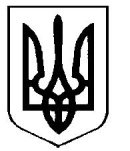 УкраїнаВерховинська селищна рада Верховинського району Івано-Франківської областівосьмого скликання двадцять сьома   сесія РІШЕННЯвід _______2023 року          			                                           с-ще Верховина№______-27/2023Розгляд заявземельного характеруСЛУХАЛИ:                                                 Заяву гр. Михайлюк Марії Василівни                                                                	                                                          жит. ____________________                                                                      про надання дозволу на затвердження технічної				                      документації із землеустрою на земельну ділянку                 Керуючись ст. 12,81,116,118,121,125  Земельного Кодексу України, п 34 ст 26 Закону України «Про місцеве самоврядування в Україні» та розглянувши заяву гр. Михайлюк Марії Василівни, сесія селищної ради                                                                ВИРІШИЛА:	1. Затвердити гр. Михайлюк Марії Василівні технічну документацію із землеустрою щодо встановлення (відновлення) меж земельної ділянки в натурі (на місцевості), згідно Свідоцтва про право власності на нерухоме майно від 26.05.2008 р.:- площею 0,2500 га для будівництва і обслуговування житловогго будинку, господарських будівель і споруд (присадибна ділянка), яка знаходиться в с. Черетів присілок Параджино.Кадастровий номер земельної ділянки: 2620881307:03:001:0035.2. Контроль за виконанням даного рішення покласти на депутатську комісію з питань розвитку агропромислового комплексу, земельних відносин, благоустрою,  екології та раціонального природокористування.СЛУХАЛИ:                                                 Заяву гр. Шлімкевич Галини Іванівни                                                                	                                                          жит. __________________________                                                                      про надання дозволу на затвердження технічної				                      документації із землеустрою на земельну ділянку                 Керуючись ст. 12,81,116,118,121,125  Земельного кодексу України, п 34 ст 26 Закону України «Про місцеве самоврядування в Україні» та розглянувши заяву гр. Шлімкевич Галини Іванівни, сесія селищної ради                                                                ВИРІШИЛА:	1. Затвердити гр. Шлімкевич Галині Іванівні технічну документацію із землеустрою щодо встановлення (відновлення) меж земельної ділянки в натурі (на місцевості), згідно Витягу про державну реєстрацію прав №28928507 від 08.02.2011 р.:- площею 0,0701 га для будівництва і обслуговування житлового будинку, господарських будівель і споруд (присадибна ділянка), яка знаходиться в смт. Верховина вул. Жабєвська.Кадастровий номер земельної ділянки: 2620855100:02:001:0350.2. Контроль за виконанням даного рішення покласти на депутатську комісію з питань розвитку агропромислового комплексу, земельних відносин, благоустрою,  екології та раціонального природокористування.СЛУХАЛИ:                                                 Заяву гр. Дроняка Івана Івановича                                                                	                                                          жит. _________________                                                                      про надання дозволу на затвердження технічної				                      документації із землеустрою на земельну ділянку                 Керуючись ст. 12,81,116,118,121,125  Земельного кодексу України, п 34 ст 26 Закону України «Про місцеве самоврядування в Україні» та розглянувши заяву гр. Дроняка Івана Івановича, сесія селищної ради                                                                ВИРІШИЛА:	1. Затвердити гр. Дроняку Івану Івановичу технічну документацію із землеустрою щодо встановлення (відновлення) меж земельної ділянки в натурі (на місцевості), згідно Витягу з Держвного реєстру речових прав на нерухоме майно про реєстрацію права власності №33232177 від 10.09.2019 р.- площею 0,2500 га для будівництва і обслуговування житлового будинку, господарських будівель і споруд (присадибна ділянка), яка знаходиться в с. Ільці вул. Набережна (присілок Грабовець).Кадастровий номер земельної ділянки: 2620884101:01:002:1425.2. Контроль за виконанням даного рішення покласти на депутатську комісію з питань розвитку агропромислового комплексу, земельних відносин, благоустрою,  екології та раціонального природокористування.СЛУХАЛИ:                                                      Заяву жителів смт Верховина                                                                                      	представник Скоматчук Василь Ярославович                                                                            про затвердження технічної документації                                                                            та надання в оренду земельної ділянки                                                                           площею 0,7222 га                                                                            смт. Верховина, присілок Швейково                 для сінокосіння та випасання худоби              Керуючись п. 34 ст. 26 Закону України «Про місцеве самоврядування в Україні», сесія селищної ради                                                               ВИРІШИЛА:         1. Затвердити технічну документацію із землеустрою щодо інвентаризації земельної ділянки комунальної власності сільськогосподарського призначення в оренду та передати Скоматчуку Василю Ярославовичу, Петращук Василині Петрівні, Ганноцькій Світлані Василівні, Петращуку Валерію Васильовичу, Прокоп’юк Василині Василівні, Пітиляк Любові Василівні, Харук Тетяні Степанівні, Харуку Юрію Дмитровичу в оренду терміном на 7 (сім) років земельну ділянку із земель комунальної власності в межах населеного пункту смт. Верховина площею 0,7222 га для сінокосіння та випасання худоби в смт. Верховина, присілок Швейково.Кадастровий номер земельної ділянки: 2620855100:02:003:0818.         2. Контроль за виконанням даного рішення покласти на депутатську комісію з питань розвитку агропромислового комплексу, земельних відносин, благоустрою, екології та раціонального природокористування.СЛУХАЛИ:                                                      Заяву жит. смт Верховина                                                                                     	предаствник Скоматчук Василь Ярославович                                                                           про затвердження технічної документації                                                                            та надання в оренду земельної ділянки                                                                           площею 0,5197 га                                                                            смт. Верховина, присілок Швейково                 для сінокосіння та випасання худоби              Керуючись п. 34 ст. 26 Закону України «Про місцеве самоврядування в Україні», сесія селищної ради                                                               ВИРІШИЛА:         1. Затвердити технічну документацію із землеустрою щодо інвентаризації земельної ділянки комунальної власності сільськогосподарського призначення в оренду та передати Скоматчуку Василю Ярославовичу, Петращук Василині Петрівні, Ганноцькій Світлані Василівні, Петращуку Валерію Васильовичу, Прокоп’юк Василині Василівні, Пітиляк Любові Василівні, Харук Тетяні Степанівні, Харуку Юрію Дмитровичу в оренду терміном на 7 (сім) років земельну ділянку із земель комунальної власності в межах населеного пункту смт. Верховина площею 0,5197 га для сінокосіння та випасання худоби в смт. Верховина, присілок Швейково.Кадастровий номер земельної ділянки: 2620855100:02:003:0823.         2. Контроль за виконанням даного рішення покласти на депутатську комісію з питань розвитку агропромислового комплексу, земельних відносин, благоустрою, екології та раціонального природокористування.СЛУХАЛИ:                                                      Заяву жит. смт Верховина                                                                             предаствник Скоматчук Василь Ярославоивч                                                                           про затвердження технічної документації                                                                            та надання в оренду земельної ділянки                                                                           площею 1,7531 га                                                                            смт. Верховина, присілок Швейково                 для сінокосіння та випасання худоби              Керуючись п. 34 ст. 26 Закону України «Про місцеве самоврядування в Україні», сесія селищної ради                                                               ВИРІШИЛА:         1. Затвердити технічну документацію із землеустрою щодо інвентаризації земельної ділянки комунальної власності сільськогосподарського призначення в оренду та передати Скоматчуку Василю Ярославовичу, Петращук Василині Петрівні, Ганноцькій Світлані Василівні, Петращуку Валерію Васильовичу, Прокоп’юк Василині Василівні, Пітиляк Любові Василівні, Харук Тетяні Степанівні, Харуку Юрію Дмитровичу в оренду терміном на 7 (сім) років земельну ділянку із земель комунальної власності в межах населеного пункту смт. Верховина площею 1,7531 га для сінокосіння та випасання худоби в смт. Верховина, присілок Швейково.Кадастровий номер земельної ділянки: 2620855100:02:003:0824.         2. Контроль за виконанням даного рішення покласти на депутатську комісію з питань розвитку агропромислового комплексу, земельних відносин, благоустрою, екології та раціонального природокористування.СЛУХАЛИ:                                                      Заяву жит. смт Верховина                                                                                                                                                       про затвердження технічної документації                                                                            та надання в оренду земельної ділянки                                                                           площею 0,1700 га                                                                            смт. Верховина, присілок Швейково                 для сінокосіння та випасання худоби              Керуючись п. 34 ст. 26 Закону України «Про місцеве самоврядування в Україні», сесія селищної ради                                                               ВИРІШИЛА:         1. Затвердити технічну документацію із землеустрою щодо інвентаризації земельної ділянки комунальної власності сільськогосподарського призначення в оренду та передати Скоматчуку Василю Ярославовичу, Петращук Василині Петрівні, Ганноцькій Світлані Василівні, Петращуку Валерію Васильовичу, Прокоп’юк Василині Василівні, Пітиляк Любові Василівні, Харук Тетяні Степанівні, Харуку Юрію Дмитровичу в оренду терміном на 7 (сім) років земельну ділянку із земель комунальної власності в межах населеного пункту смт. Верховина площею 0,1700 га для сінокосіння та випасання худоби в смт. Верховина, присілок Швейково.Кадастровий номер земельної ділянки: 2620855100:02:003:0819.         2. Контроль за виконанням даного рішення покласти на депутатську комісію з питань розвитку агропромислового комплексу, земельних відносин, благоустрою, екології та раціонального природокористування.СЛУХАЛИ:                                                 Заяву гр. Плантаз Оксани Ярославівни                                                                	                                                          жит. с_______________                                                                      про надання дозволу на затвердження технічної				                      документації із землеустрою на земельну ділянку                 Керуючись ст. 12,81,116,118,121,125  Земельного кодексу України, п 34 ст 26 Закону України «Про місцеве самоврядування в Україні» та розглянувши заяву гр. Плантаз Оксани Ярославівни, сесія селищної ради                                                                ВИРІШИЛА:	1. Затвердити гр. Плантаз Оксані Ярославівні технічну документацію із землеустрою щодо встановлення (відновлення) меж земельної ділянки в натурі (на місцевості), згідно Витягу з Державного реєстру речових прав на нерухоме майно про реєстрацію права власності №22408042 від 19.09.2017 р..- площею 0,6753 га для будівництва і обслуговування житлового будинку, господарських будівель і споруд (присадибна ділянка), яка знаходиться в с. Черетів урочище Черетів 1.Кадастровий номер земельної ділянки: 2620881307:02:001:0161.2. Контроль за виконанням даного рішення покласти на депутатську комісію з питань розвитку агропромислового комплексу, земельних відносин, благоустрою,  екології та раціонального природокористування.СЛУХАЛИ:                                                 Заяву гр. Ватуйчака Дмитра Дмитровича                                                                	                                                          жит. _________________                                                                       про надання дозволу на затвердження технічної				                      документації із землеустрою на земельну ділянку                 Керуючись ст. 12,81,116,118,121,125  Земельного кодексу України, п 34 ст 26 Закону України «Про місцеве самоврядування в Україні» та розглянувши заяву гр.Ватуйчака Дмитра Дмитровича, сесія селищної ради                                                                ВИРІШИЛА:	1. Затвердити гр. Ватуйчаку Дмитру Дмитровичу технічну документацію із землеустрою щодо встановлення (відновлення) меж земельної ділянки в натурі (на місцевості), згідно Витягу з Державного реєстру речових прав №49673781 від 21.03.2023 р.- площею 0,2500 га для будівництва і обслуговування житлового будинку, господарських будівель і споруд (присадибна ділянка), яка знаходиться в с. Буковець присілок Буковець.Кадастровий номер земельної ділянки: 2620881301:01:003:0048.2. Контроль за виконанням даного рішення покласти на депутатську комісію з питань розвитку агропромислового комплексу, земельних відносин, благоустрою,  екології та раціонального природокористування.Про надання дозволу на розробкумістобудівної документації«Детальний план території забудовиокремої земельної ділянки для будівництва і обслуговування житлового будинку, господарських будівель і споруд (присадибна ділянка)»    в с. Криворівня присілок СухаВідповідно до ст. 17 Закону України «Про основи містобудування», ст.16,19,24 Закону України «Про регулювання містобудівної діяльності», постанови Кабінету Міністрів України від 25.05.2011 року №555 «Порядок проведення громадських слухань щодо врахувань громадських інтересів під час розроблення проектів містобудівної документації на місцевому рівні», керуючись Земельним кодексом України, Законом України «Про місцеве самоврядування в Україні», розглянувши клопотання громадянина Соколовського Мирослава Миколайовича, сесія селищної ради                                                                     ВИРІШИЛА:	1. Замовити розроблення детального плану території земельної ділянки для будівництва і обслуговування житлового будинку, господарських будівель і споруд (присадибна ділянка), розташованої в с. Криворівня присілок Суха в межах населеного пункту площею 0,2500 га.	2. Замовником розробки детального плану території визначити Верховинську селищну раду із залученням фінансових джерел громадян зацікавлених у розробленні містобудівної документації.	3. Відповідальним за фінансування детального плану території та підготовку тристоронньої угоди на розроблення детального плану території земельної ділянки для будівництва і обслуговування житлового будинку, господарських будівель і споруд (присадибна ділянка) покласти на громадянина Соколовського Мирослава Миколайовича.	4. Громадянину Соколовському Мирославу Миколайовичу при розробці детального плану території врахувати державні і регіональні інтереси. 	5. Виконкому Верховинської селищної ради забезпечити підготовку та надання вихідних даних на проектування та провести громадські слухання щодо врахування громадських інтересів у проектах детальних планів територій відповідно чинного законодавства. 	6. Громадянину Соколовському Мирославу Миколайовичу виготовлений та погоджений в установленому порядку детальний план території з врахуванням результатів громадських обговорень подати на розгляд і затвердження Верховинської селищної ради.7. Контроль за виконанням даного рішення покласти на депутатську комісію з питань розвитку агропромислового комплексу, земельних відносин, благоустрою,  екології та раціонального природокористування.СЛУХАЛИ:                                                  Заяву гр. Джелеми Марка Юрійовича                                   	                                                           жит. _____________________                                                                 про затвердження  проекту землеустрою щодо                                                                       зміни цільового призначення земельної ділянки Керуючись ст. 12,91,118,121,186 Земельного кодексу України, п. 34 ст. 26 Закону України „Про місцеве самоврядування в Україні” та розглянувши заяву гр. Джелеми Марка Юрійовича, сесія селищної радиВИРІШИЛА:1. Затвердити  гр. Джелемі Марку Юрійовичу проект землеустрою щодо зміни цільового призначення земельної ділянки загальною площею 0,8680 га з ведення особистого селянського господарства для будівництва і обслуговування житлового будинку, господарських будівель і споруд (присадибна ділянка) в с. Криворівня Верховинської селищної ради.2. Змінити гр. Джелемі Марку Юрійовичу цільове призначення земельної ділянки  загальною площею 0,8680 га з ведення особистого селянського господарства для будівництва і обслуговування житлового будинку, господарських будівель і споруд (присадибна ділянка)  в с. Криворівня Верховинської селищної ради.Кадастровий номер земельної ділянки: 2620885501:01:002:0041.3. Контроль за виконанням даного рішення покласти на депутатську комісію з питань розвитку агропромислового комплексу, земельних відносин, благоустрою, екології та раціонального природокористування.СЛУХАЛИ:                                                 Заяву гр. Гаджук Марії Іванівни,                                                                       гр. Гаджук Галини Іванівни                                                                	                                                          жит. ______________                                                                       про надання дозволу на затвердження технічної				                      документації із землеустрою на земельну ділянку                 Керуючись ст. 12,81,116,118,121,125  Земельного кодексу України, п 34 ст 26 Закону України «Про місцеве самоврядування в Україні» та розглянувши заяву гр. Гаджук Марії Іванівни, Гаджук Галини Іванівни, сесія селищної ради                                                                ВИРІШИЛА:	1. Затвердити гр. Гаджук Марії Іванівні, Гаджук Галині Іванівні, технічну документацію із землеустрою щодо встановлення (відновлення) меж земельної ділянки в натурі (на місцевості), згідно Витягу з Державного реєстру реочвих прав на нерухоме майно про реєстрацію права власності №37857802 від 18.08.2020 р.- площею 0,1500 га для будівництва і обслуговування житлового будинку, господарських будівель і споруд (присадибна ділянка), яка знаходиться в смт. Верховина, присілок Дубівський, 15.Кадастровий номер земельної ділянки: 2620855100:03:003:1410.2. Контроль за виконанням даного рішення покласти на депутатську комісію з питань розвитку агропромислового комплексу, земельних відносин, благоустрою,  екології та раціонального природокористування.СЛУХАЛИ:                                      Заяву гр. Вережака Василя Дмитровича  	                                               жит. __________________________                                                           про надання в оренду земельної ділянки                                                           в с. Ільці вул. Рогатинський потікдля сінокосіння та випасання худоби          Керуючись ст. 12,81,116,118,121,125  Земельного кодексу України, п 34 ст 26 Закону України «Про місцеве самоврядування в Україні» та розглянувши заяву гр. Вережака Василя Дмитровича  , сесія селищної ради                                                                ВИРІШИЛА:          1. Затвердити гр. Вережаку Василю Дмитровичу проект землеустрою щодо відведення  земельної ділянки  площею  2,4917 га для сінокосіння та випасання худоби,  яка знаходиться в с. Ільці вул. Рогатинський потік.          2. Передати гр. Вережаку Василю Дмитровичу в оренду терміном на 7 (сім) років   земельну ділянку площею 2,4917 га із земель комунальної власності в межах населеного пункту с. Ільці для сінокосіння та випасання худоби, яка знаходиться в с. Ільці вул. Рогатинський потік.Кадастровий номер земельної ділянки: 2620884101:01:002:1328.3. Контроль за виконанням даного рішення покласти на депутатську комісію з питань розвитку агропромислового комплексу, земельних відносин, благоустрою,  екології та раціонального природокористування.СЛУХАЛИ:                                                 Заяву гр. Кирильчука Василя Івановича                                                                	                                                          жит. ______________________                                                                      про надання дозволу на затвердження технічної				                      документації із землеустрою на земельну ділянку                 Керуючись ст. 12,81,116,118,121,125  Земельного кодексу України, п 34 ст 26 Закону України «Про місцеве самоврядування в Україні» та розглянувши заяву гр. Кирильчука Василя Івановича, сесія селищної ради                                                                ВИРІШИЛА:	1. Затвердити гр. Кирильчуку Василю Івановичу технічну документацію із землеустрою щодо встановлення (відновлення) меж земельної ділянки в натурі (на місцевості), згідно Свідоцтва на право особистої власності на житловий будинок №3214 від 06.02.1988 р.- площею 0,0943 га для будівництва і обслуговування житлового будинку, господарських будівель і споруд (присадибна ділянка), яка знаходиться в смт. Верховина вул. Жаб’євський потік, 18.Кадастровий номер земельної ділянки: 2620855100:03:001:2076.2. Контроль за виконанням даного рішення покласти на депутатську комісію з питань розвитку агропромислового комплексу, земельних відносин, благоустрою,  екології та раціонального природокористування.СЛУХАЛИ:                                                    Заяву гр. Гуменюк Тетяни Петрівни                                         	                                                             жит. ___________________						 про затвердження детального плану території 						 для будівництва і обслуговування житлового 						 будинку, господарських будівель і спорудКеруючись ст. 17 Закону України «Про основи містобудування», ст.16,19,24 Закону України «Про регулювання містобудівної діяльності», постанови Кабінету Міністрів України від 25.05.2011 року №555 «Порядок проведення громадських слухань щодо врахувань громадських інтересів під час розроблення проектів містобудівної документації на місцевому рівні», керуючись Земельним кодексом України, Законом України «Про місцеве самоврядування в Україні», розглянувши заяву гр. Гуменюк Тетяни Петрівни, сесія селищної ради                                                                     ВИРІШИЛА:            1. Затвердити Детальний план території забудови окремої земельної ділянки для будівництва і обслуговування житлового будинку, господарських будівель і споруд (присадибна ділянка) в смт. Верховина, присілок Пушкар Верховинського району Івано-Франківської області  №22-04/23.2.  Контроль за виконанням даного рішення покласти на депутатську комісію з питань розвитку агропромислового комплексу, земельних відносин, благоустрою,  екології та раціонального природокористування.СЛУХАЛИ:                                                    Заяву гр. Сангулія Віталія Олександровича                                         	                                                             жит. _______________________						 про затвердження детального плану території 						 для будівництва і обслуговування житлового 						 будинку, господарських будівель і спорудКеруючись ст. 17 Закону України «Про основи містобудування», ст.16,19,24 Закону України «Про регулювання містобудівної діяльності», постанови Кабінету Міністрів України від 25.05.2011 року №555 «Порядок проведення громадських слухань щодо врахувань громадських інтересів під час розроблення проектів містобудівної документації на місцевому рівні», керуючись Земельним кодексом України, Законом України «Про місцеве самоврядування в Україні», розглянувши заяву гр. Сангулія Віталія Олександровича, сесія селищної ради                                                                     ВИРІШИЛА:            1. Затвердити Детальний план території забудови окремої земельної ділянки для будівництва і обслуговування житлового будинку, господарських будівель і споруд (присадибна ділянка) в смт. Верховина Верховинського району Івано-Франківської області  №23-04/23.2.  Контроль за виконанням даного рішення покласти на депутатську комісію з питань розвитку агропромислового комплексу, земельних відносин, благоустрою,  екології та раціонального природокористування.СЛУХАЛИ:                                                  Заяву гр. Стефурак Вікторії Василівни                                   	                                                           жит. _______________________                                                                 про затвердження  проекту землеустрою щодо                                                                       зміни цільового призначення земельної ділянки Керуючись ст. 12,91,118,121,186 Земельного кодексу України, п. 34 ст. 26 Закону України „Про місцеве самоврядування в Україні” та розглянувши заяву гр. Стефурак Вікторії Василівни, сесія селищної радиВИРІШИЛА:1. Затвердити  гр. Стефурак Вікторії Василівні проект землеустрою щодо зміни цільового призначення земельної ділянки загальною площею 0,2500 га з ведення особистого селянського господарства для будівництва і обслуговування житлового будинку, господарських будівель і споруд (присадибна ділянка) в с. Ільці Верховинської селищної ради.2. Змінити гр. Стефурак Вікторії Василівні цільове призначення земельної ділянки  загальною площею 0,2500 га з ведення особистого селянського господарства для будівництва і обслуговування житлового будинку, господарських будівель і споруд (присадибна ділянка)  в с. Ільці Верховинської селищної ради.Кадастровий номер земельної ділянки: 2620884101:01:002:0927.3. Контроль за виконанням даного рішення покласти на депутатську комісію з питань розвитку агропромислового комплексу, земельних відносин, благоустрою, екології та раціонального природокористування.СЛУХАЛИ:                                                  Заяву гр. Космачук Галини Василівни                                   	                                                           жит. ________________________                                                                 про затвердження  проекту землеустрою щодо                                                                       зміни цільового призначення земельної ділянки Керуючись ст. 12,91,118,121,186 Земельного кодексу України, п. 34 ст. 26 Закону України „Про місцеве самоврядування в Україні” та розглянувши заяву гр. Космачук Галини Василівни, сесія селищної радиВИРІШИЛА:1. Затвердити гр. Космачук Галині Василівні проект землеустрою щодо зміни цільового призначення земельної ділянки загальною площею 0,1223 га з ведення особистого селянського господарства для будівництва і обслуговування житлового будинку, господарських будівель і споруд (присадибна ділянка) в с. Красник вул. Січових Стрільців Верховинської селищної ради.2. Змінити гр. Космачук Галині Василівні цільове призначення земельної ділянки  загальною площею 0,1223 га з ведення особистого селянського господарства для будівництва і обслуговування житлового будинку, господарських будівель і споруд (присадибна ділянка)  в с. Красник Верховинської селищної ради.Кадастровий номер земельної ділянки: 2620884301:01:001:0155.3. Контроль за виконанням даного рішення покласти на депутатську комісію з питань розвитку агропромислового комплексу, земельних відносин, благоустрою, екології та раціонального природокористування.СЛУХАЛИ:                                                              Заяву гр. Засухи Наталії Володимирівни                                                                                                                      	                       жит. _____________________                                                                        	про надання в оренду земельної ділянки          Керуючись ст. 12,81,116,118,121,125  Земельного Кодексу України, п 34 ст 26 Закону України «Про місцеве самоврядування в Україні» та розглянувши заяву Засухи Наталії Володимирівни,  сесія селищної ради ВИРІШИЛА:          1. Затвердити гр.Засусі Наталії Володимирівні проект землеустрою щодо відведення земельної ділянки площею 0,2847 га для сінокосіння та випасання худоби,  яка знаходиться в с. Великий Ходак вул. Замкова.          2. Передати гр. Засусі Наталії Володимирівні в оренду терміном на 7 (сім) років земельну ділянку площею 0,2847 га із земель комунальної власності в межах населеного пункту с. Великий Ходак для сінокосіння та випасання худоби, яка знаходиться в  с. Великий Ходак вул. Замкова.Кадастровий номер земельної ділянки: 2620884103:03:001:0327.3. Контроль за виконанням даного рішення покласти на депутатську комісію з питань розвитку агропромислового комплексу, земельних відносин, благоустрою,  екології та раціонального природокористування.СЛУХАЛИ:                                                              Заяву гр. Засухи Наталії Володимирівни                                                                                                                      	                       жит. _____________________                                                                        	про надання в оренду земельної ділянки          Керуючись ст. 12,81,116,118,121,125  Земельного Кодексу України, п 34 ст 26 Закону України «Про місцеве самоврядування в Україні» та розглянувши заяву Засухи Наталії Володимирівни,  сесія селищної ради ВИРІШИЛА:          1. Затвердити гр. Засусі Наталії Володимирівні проект землеустрою щодо відведення земельної ділянки площею 0,1964 га для сінокосіння та випасання худоби,  яка знаходиться в с. Великий Ходак вул. Замкова.          2. Передати гр. Засусі Наталії Володимирівні в оренду терміном на 7 (сім) років земельну ділянку площею 0,1964 га із земель комунальної власності в межах населеного пункту с. Великий Ходак для сінокосіння та випасання худоби, яка знаходиться в  с. Великий Ходак вул. Замкова.Кадастровий номер земельної ділянки: 2620884103:03:001:0326.3. Контроль за виконанням даного рішення покласти на депутатську комісію з питань розвитку агропромислового комплексу, земельних відносин, благоустрою,  екології та раціонального природокористування.Про надання дозволу на розробкумістобудівної документації«Детальний план території забудовиокремої земельної ділянки для будівництва і обслуговування житлового будинку, господарських будівель і споруд (присадибна ділянка)»    в с. Ільці присілок ГолиціВідповідно до ст. 17 Закону України «Про основи містобудування», ст.16,19,24 Закону України «Про регулювання містобудівної діяльності», постанови Кабінету Міністрів України від 25.05.2011 року №555 «Порядок проведення громадських слухань щодо врахувань громадських інтересів під час розроблення проектів містобудівної документації на місцевому рівні», керуючись Земельним кодексом України, Законом України «Про місцеве самоврядування в Україні», розглянувши клопотання громадянина Скоматчука Ігоря Володимировича, сесія селищної ради                                                                     ВИРІШИЛА:	1. Замовити розроблення детального плану території земельної ділянки для будівництва і обслуговування житлового будинку, господарських будівель і споруд (присадибна ділянка), розташованої в с. Ільці присілок Голиці в межах населеного пункту площею 0,2244 га.	2. Замовником розробки детального плану території визначити Верховинську селищну раду із залученням фінансових джерел громадян зацікавлених у розробленні містобудівної документації.	3. Відповідальним за фінансування детального плану території та підготовку тристоронньої угоди на розроблення детального плану території земельної ділянки для будівництва і обслуговування житлового будинку, господарських будівель і споруд (присадибна ділянка) покласти на громадянина Скоматчука Ігоря Володимировича.	4. Громадянину Скоматчуку Ігорю Володимировичу при розробці детального плану території врахувати державні і регіональні інтереси. 	5. Виконкому Верховинської селищної ради забезпечити підготовку та надання вихідних даних на проектування та провести громадські слухання щодо врахування громадських інтересів у проектах детальних планів територій відповідно чинного законодавства. 	6. Громадянину Скоматчуку Ігорю Володимировичу виготовлений та погоджений в установленому порядку детальний план території з врахуванням результатів громадських обговорень подати на розгляд і затвердження Верховинської селищної ради.7. Контроль за виконанням даного рішення покласти на депутатську комісію з питань розвитку агропромислового комплексу, земельних відносин, благоустрою,  екології та раціонального природокористування.Про надання дозволу на розробкумістобудівної документації«Детальний план території забудовиокремої земельної ділянки для будівництва і обслуговування житлового будинку, господарських будівель і споруд (присадибна ділянка)»    в с. Ільці присілок ЦентрВідповідно до ст. 17 Закону України «Про основи містобудування», ст.16,19,24 Закону України «Про регулювання містобудівної діяльності», постанови Кабінету Міністрів України від 25.05.2011 року №555 «Порядок проведення громадських слухань щодо врахувань громадських інтересів під час розроблення проектів містобудівної документації на місцевому рівні», керуючись Земельним кодексом України, Законом України «Про місцеве самоврядування в Україні», розглянувши клопотання громадянина Гутича Василя Марковича, сесія селищної ради                                                                     ВИРІШИЛА:	1. Замовити розроблення детального плану території земельної ділянки для будівництва і обслуговування житлового будинку, господарських будівель і споруд (присадибна ділянка), розташованої в с. Ільці присілок Центр в межах населеного пункту площею 0,1800 га.	2. Замовником розробки детального плану території визначити Верховинську селищну раду із залученням фінансових джерел громадян зацікавлених у розробленні містобудівної документації.	3. Відповідальним за фінансування детального плану території та підготовку тристоронньої угоди на розроблення детального плану території земельної ділянки для будівництва і обслуговування житлового будинку, господарських будівель і споруд (присадибна ділянка) покласти на громадянина Гутича Василя Марковича.	4. Громадянину Гутичу Василю Марковичу при розробці детального плану території врахувати державні і регіональні інтереси. 	5. Виконкому Верховинської селищної ради забезпечити підготовку та надання вихідних даних на проектування та провести громадські слухання щодо врахування громадських інтересів у проектах детальних планів територій відповідно чинного законодавства. 	6. Громадянину Гутичу Василю Марковичу виготовлений та погоджений в установленому порядку детальний план території з врахуванням результатів громадських обговорень подати на розгляд і затвердження Верховинської селищної ради.7. Контроль за виконанням даного рішення покласти на депутатську комісію з питань розвитку агропромислового комплексу, земельних відносин, благоустрою,  екології та раціонального природокористування.СЛУХАЛИ:                                                  Заяву гр. Літинського Івана Миколайовича                                                                                                                     жит. ______________________                                про надання дозволу на розробку проекту				          землеустрою щодо відведення земельної ділянкиВідповідно до пункту  34  частини 1 статті  26 Закону України „Про місцеве самоврядування в Україні”, статей 12,19,118,121,149,151  Земельного кодексу України, статті 25 Закону України «Про землеустрій», враховуючи рішення четвертої сесії Верховинської селищної ради восьмого скликання від 24.02.2021 року №91-4/2021 «Про чинність та термін дії рішень Верховинської селищної ради», сесія селищної ради                                                                     ВИРІШИЛА:	1. Дати дозвіл гр. Літинському Івану Миколайовичу на виготовлення проекту землеустрою щодо відведення земельної ділянки із земель комунальної власності Верховинської селищної ради з метою передачі в оренду:  - площею 0,3176 га, для сінокосіння і випасання худоби,  яка знаходиться за адресою с. Ільці.2. Рекомендувати гр. Літинському Івану Миколайовичу, протягом 3 (трьох) років, забезпечити розробку та погодження в установленому порядку проекту землеустрою та подати його селищній раді для затвердження та подальшого вирішення питання передачі землі в оренду згідно чинного законодавства. 3. Контроль за виконанням даного рішення покласти на депутатську комісію з питань розвитку агропромислового комплексу, земельних відносин, благоустрою,  екології та раціонального природокористування.СЛУХАЛИ:                                                  Заяву гр. Кікінчука Василя Івановича                                                                                                                     жит. __________________________                                 про надання дозволу на розробку проекту				          землеустрою щодо відведення земельної ділянкиВідповідно до пункту  34  частини 1 статті  26 Закону України „Про місцеве самоврядування в Україні”, статей 12,19,118,121,149,151  Земельного кодексу України, статті 25 Закону України «Про землеустрій», враховуючи рішення четвертої сесії Верховинської селищної ради восьмого скликання від 24.02.2021 року №91-4/2021 «Про чинність та термін дії рішень Верховинської селищної ради», сесія селищної ради                                                                     ВИРІШИЛА:	1. Дати дозвіл гр. Кікінчуку Василю Івановичу на виготовлення проекту землеустрою щодо відведення земельної ділянки із земель комунальної власності Верховинської селищної ради з метою передачі в оренду:  - площею 0,1422 га, для сінокосіння і випасання худоби,  яка знаходиться за адресою смт. Верховина присілок Плай.2. Рекомендувати гр. Кікінчуку Василю Івановичу, протягом 3 (трьох) років, забезпечити розробку та погодження в установленому порядку проекту землеустрою та подати його селищній раді для затвердження та подальшого вирішення питання передачі землі в оренду згідно чинного законодавства. 3. Контроль за виконанням даного рішення покласти на депутатську комісію з питань розвитку агропромислового комплексу, земельних відносин, благоустрою,  екології та раціонального природокористування.СЛУХАЛИ:                                                  Заяву гр. Літинської Ганни Володимирівни                                                                                                                     жит._______________________________                                про надання дозволу на розробку проекту				          землеустрою щодо відведення земельної ділянкиВідповідно до пункту  34  частини 1 статті  26 Закону України „Про місцеве самоврядування в Україні”, статей 12,19,118,121,149,151  Земельного кодексу України, статті 25 Закону України «Про землеустрій», враховуючи рішення четвертої сесії Верховинської селищної ради восьмого скликання від 24.02.2021 року №91-4/2021 «Про чинність та термін дії рішень Верховинської селищної ради», сесія селищної ради                                                                     ВИРІШИЛА:	1. Дати дозвіл гр. Літинській Ганні Володимирівні на виготовлення проекту землеустрою щодо відведення земельної ділянки із земель комунальної власності Верховинської селищної ради з метою передачі в оренду:  - площею 0,3735 га, для сінокосіння і випасання худоби,  яка знаходиться за адресою с. Ільці вул. Гостинна.2. Рекомендувати гр. Літинській Ганні Володимирівні, протягом 3 (трьох) років, забезпечити розробку та погодження в установленому порядку проекту землеустрою та подати його селищній раді для затвердження та подальшого вирішення питання передачі землі в оренду згідно чинного законодавства. 3. Контроль за виконанням даного рішення покласти на депутатську комісію з питань розвитку агропромислового комплексу, земельних відносин, благоустрою,  екології та раціонального природокористування.СЛУХАЛИ:                                                    Заяву гр. Савчука Валерія Зіновійовича   						 Жит______________________                                                                         про поновлення договору земельного сервітутуНа підставі  Земельного Кодексу України, відповідно до пункту  34  частини 1 статті  26 Закону України „Про місцеве самоврядування в Україні” та розглянувши заяву гр. Савчука Валерія Зіновійовича про поновлення договору земельного сервітуту, сесія селищної ради                                                                      ВИРІШИЛА:1. Поновити Савчуку Валерію Зіновійовичу договір про встановлення земельного сервітуту терміном на 5 (п’ять) роки площею 6 м2 за адресою селище Верховина вул. І.Франка для обслуговування малої архітектурної споруди.            2. Контроль за виконанням даного рішення покласти на депутатську комісію з питань розвитку агропромислового комплексу, земельних відносин, благоустрою, екології та раціонального природокористування.СЛУХАЛИ:                                              Заяву гр. Ярмолюк Марії Василівни   			                               жит.______________________________                                                                   про поновлення договору оренди земельної ділянкиНа підставі  Земельного Кодексу України, відповідно до пункту  34  частини 1 статті  26 Закону України „Про місцеве самоврядування в Україні” та розглянувши заяву гр. Ярмолюк Марії Василівни про поновлення договору оренди земельної ділянки, сесія селищної ради                                                                      ВИРІШИЛА:1. Поновити Ярмолюк Марії Василівні договір оренди земельної ділянки терміном на 5 (п’ять) роки площею 0,0124 га. за адресою селище Верховина вул. І.Франка для будівництва та обслуговування будівель торгівлі, для будівництва та обслуговування крамниці.            2. Контроль за виконанням даного рішення покласти на депутатську комісію з питань розвитку агропромислового комплексу, земельних відносин, благоустрою, екології та раціонального природокористування.СЛУХАЛИ:                                                              Заяву гр. Спаського Віталія Дмитровича                                                                                                                      	                       жит. ________________________                                                                                   про надання в оренду земельної ділянки          Керуючись ст. 12,81,116,118,121,125  Земельного Кодексу України, п 34 ст 26 Закону України «Про місцеве самоврядування в Україні» та розглянувши заяву Спаського Віталія Дмитровича,  сесія селищної ради ВИРІШИЛА:          1. Затвердити Спаському Віталію Дмитровичу проект землеустрою щодо відведення земельної ділянки площею 4,0000 га для сінокосіння та випасання худоби,  яка знаходиться в с. Красник присілок Кринта.          2. Передати Спаському Віталію Дмитровичу в оренду терміном на 7 (сім) років земельну ділянку площею 4,0000 га із земель комунальної власності в межах населеного пункту с. Красник для сінокосіння та випасання худоби, яка знаходиться в с. Красник присілок Кринта.Кадастровий номер земельної ділянки: 2620884300:23:001:0011.3. Контроль за виконанням даного рішення покласти на депутатську комісію з питань розвитку агропромислового комплексу, земельних відносин, благоустрою,  екології та раціонального природокористування.СЛУХАЛИ:                                                  Заяву гр. Підвербецького Ігоря Ярославовича                                                                       жит. ______________________________                                про надання дозволу на розробку проекту				          землеустрою щодо відведення земельної ділянки				          для сінокосіння та випасання худоби 				          з метою передачі в оренду Відповідно до пункту  34  частини 1 статті  26 Закону України „Про місцеве самоврядування в Україні”, статей 12,19,118,121,149,151  Земельного Кодексу України, статті 25 Закону України «Про землеустрій», враховуючи рішення четвертої сесії Верховинської селищної ради восьмого скликання від 24.02.2021 року №91-4/2021 «Про чинність та термін дії рішень Верховинської селищної ради», сесія селищної ради                                                                     ВИРІШИЛА:	1. Дати дозвіл гр. Підвербецькому Ігорю Ярославовичу на виготовлення проекту землеустрою щодо відведення земельної ділянки із земель комунальної власності Верховинської селищної ради з метою передачі в оренду :  - площею 0,0651 га, для сінокосіння та випасання худоби, яка знаходиться за адресою с. Ільці вул. Молодіжна.2. Рекомендувати гр. Підвербецькому Ігорю Ярославовичу, протягом 3 (трьох) років, забезпечити розробку та погодження в установленому порядку проекту землеустрою та подати його селищній раді для затвердження та подальшого вирішення питання передачі землі в оренду згідно чинного законодавства. 3. Контроль за виконанням даного рішення покласти на депутатську комісію з питань розвитку агропромислового комплексу, земельних відносин, благоустрою,  екології та раціонального природокористування.Про надання дозволу на розробкумістобудівної документації«Детальний план території забудовиокремої земельної ділянки для будівництва і обслуговування житлового будинку, господарських будівель і споруд (присадибна ділянка)»    в с. Ільці вул. НезалежностіВідповідно до ст. 17 Закону України «Про основи містобудування», ст.16,19,24 Закону України «Про регулювання містобудівної діяльності», постанови Кабінету Міністрів України від 25.05.2011 року №555 «Порядок проведення громадських слухань щодо врахувань громадських інтересів під час розроблення проектів містобудівної документації на місцевому рівні», керуючись Земельним кодексом України, Законом України «Про місцеве самоврядування в Україні», розглянувши клопотання громадянина Фика Олега Володимировича, сесія селищної ради                                                                     ВИРІШИЛА:	1. Замовити розроблення детального плану території земельної ділянки для будівництва і обслуговування житлового будинку, господарських будівель і споруд (присадибна ділянка), розташованої в с. Ільці присілок Незалежності в межах населеного пункту площею 0,1638 га.	2. Замовником розробки детального плану території визначити Верховинську селищну раду із залученням фінансових джерел громадян зацікавлених у розробленні містобудівної документації.	3. Відповідальним за фінансування детального плану території та підготовку тристоронньої угоди на розроблення детального плану території земельної ділянки для будівництва і обслуговування житлового будинку, господарських будівель і споруд (присадибна ділянка) покласти на громадянина Фика Олега Володимировича.	4. Громадянину Фику Олегу Володимировичу при розробці детального плану території врахувати державні і регіональні інтереси. 	5. Виконкому Верховинської селищної ради забезпечити підготовку та надання вихідних даних на проектування та провести громадські слухання щодо врахування громадських інтересів у проектах детальних планів територій відповідно чинного законодавства. 	6. Громадянину Фику Олегу Володимировичу виготовлений та погоджений в установленому порядку детальний план території з врахуванням результатів громадських обговорень подати на розгляд і затвердження Верховинської селищної ради.7. Контроль за виконанням даного рішення покласти на депутатську комісію з питань розвитку агропромислового комплексу, земельних відносин, благоустрою,  екології та раціонального природокористування.СЛУХАЛИ:                                                  Заяву гр. Аксюк Лілії Василівни                                                                       жит. ___________________________                                про надання дозволу на розробку проекту				          землеустрою щодо відведення земельної ділянки				          для сінокосіння та випасання худоби 				          з метою передачі в оренду Відповідно до пункту  34  частини 1 статті  26 Закону України „Про місцеве самоврядування в Україні”, статей 12,19,118,121,149,151  Земельного Кодексу України, статті 25 Закону України «Про землеустрій», враховуючи рішення четвертої сесії Верховинської селищної ради восьмого скликання від 24.02.2021 року №91-4/2021 «Про чинність та термін дії рішень Верховинської селищної ради», сесія селищної ради                                                                     ВИРІШИЛА:	1. Дати дозвіл гр. Аксюк Лілії Василівні на виготовлення проекту землеустрою щодо відведення земельної ділянки із земель комунальної власності Верховинської селищної ради з метою передачі в оренду :  - площею 0,0536 га, для сінокосіння та випасання худоби, яка знаходиться за адресою смт. Верховина вул. Невестюка,.2. Рекомендувати гр. Аксюк Лілії Василівні, протягом 3 (трьох) років, забезпечити розробку та погодження в установленому порядку проекту землеустрою та подати його селищній раді для затвердження та подальшого вирішення питання передачі землі в оренду згідно чинного законодавства. 3. Контроль за виконанням даного рішення покласти на депутатську комісію з питань розвитку агропромислового комплексу, земельних відносин, благоустрою,  екології та раціонального природокористування.СЛУХАЛИ:                                                    Заяву гр. Ласкурійчук Олександра Дмитровича                                         	                                                             жит. смт____________________                                                                    про затвердження детального плану території 						 для будівництва і обслуговування житлового 						 будинку, господарських будівель і спорудКеруючись ст. 17 Закону України «Про основи містобудування», ст.16,19,24 Закону України «Про регулювання містобудівної діяльності», постанови Кабінету Міністрів України від 25.05.2011 року №555 «Порядок проведення громадських слухань щодо врахувань громадських інтересів під час розроблення проектів містобудівної документації на місцевому рівні», керуючись Земельним кодексом України, Законом України «Про місцеве самоврядування в Україні», розглянувши заяву гр. Ласкурійчук Олександра Дмитровича, сесія селищної ради                                                                     ВИРІШИЛА:            1. Затвердити Детальний план території забудови окремої земельної ділянки для будівництва і обслуговування житлового будинку, господарських будівель і споруд (присадибна ділянка) в смт. Верховина, присілок Швейково Верховинського району Івано-Франківської області  №29-05/23.2.  Контроль за виконанням даного рішення покласти на депутатську комісію з питань розвитку агропромислового комплексу, земельних відносин, благоустрою,  екології та раціонального природокористування.СЛУХАЛИ:                                                    Заяву гр. Ванджурака Івана Юрійовича                                         	                                                             жит. ____________________________                                                                    про затвердження детального плану території 						 для будівництва і обслуговування житлового 						 будинку, господарських будівель і спорудКеруючись ст. 17 Закону України «Про основи містобудування», ст.16,19,24 Закону України «Про регулювання містобудівної діяльності», постанови Кабінету Міністрів України від 25.05.2011 року №555 «Порядок проведення громадських слухань щодо врахувань громадських інтересів під час розроблення проектів містобудівної документації на місцевому рівні», керуючись Земельним кодексом України, Законом України «Про місцеве самоврядування в Україні», розглянувши заяву гр. Ванджурака Івана Юрійовича, сесія селищної ради                                                                     ВИРІШИЛА:            1. Затвердити Детальний план території забудови окремої земельної ділянки для будівництва і обслуговування житлового будинку, господарських будівель і споруд (присадибна ділянка) в смт. Верховина, присілок Кривець Верховинського району Івано-Франківської області  №35-05/23.2.  Контроль за виконанням даного рішення покласти на депутатську комісію з питань розвитку агропромислового комплексу, земельних відносин, благоустрою,  екології та раціонального природокористування.СЛУХАЛИ:                                                    Заяву гр. Гаврищук Любові Дмитрівни                                         	                                                             жит. ______________________________                                                                    про затвердження детального плану території 						 для будівництва і обслуговування житлового 						 будинку, господарських будівель і спорудКеруючись ст. 17 Закону України «Про основи містобудування», ст.16,19,24 Закону України «Про регулювання містобудівної діяльності», постанови Кабінету Міністрів України від 25.05.2011 року №555 «Порядок проведення громадських слухань щодо врахувань громадських інтересів під час розроблення проектів містобудівної документації на місцевому рівні», керуючись Земельним кодексом України, Законом України «Про місцеве самоврядування в Україні», розглянувши заяву гр. Гаврищук Любові Дмитрівни, сесія селищної ради                                                                     ВИРІШИЛА:            1. Затвердити Детальний план території забудови окремої земельної ділянки для будівництва і обслуговування житлового будинку, господарських будівель і споруд (присадибна ділянка) в с. Ільці вул. Дачна Верховинського району Івано-Франківської області  №41-09/21.2.  Контроль за виконанням даного рішення покласти на депутатську комісію з питань розвитку агропромислового комплексу, земельних відносин, благоустрою,  екології та раціонального природокористування.СЛУХАЛИ:                                                  Заяву гр. Кімейчука Василя Миколайовича                                   	                                                           жит. _____________________________                                                                  про затвердження  проекту землеустрою щодо                                                                       зміни цільового призначення земельної ділянки Керуючись ст. 12,91,118,121,186 Земельного кодексу України, п. 34 ст. 26 Закону України „Про місцеве самоврядування в Україні” та розглянувши заяву гр Кімейчука Василя Миколайовича, сесія селищної радиВИРІШИЛА:1. Затвердити  гр. Кімейчуку Василю Миколайовичу проект землеустрою щодо зміни цільового призначення земельної ділянки загальною площею 0,6994 га з ведення особистого селянського господарства для будівництва і обслуговування житлового будинку, господарських будівель і споруд (присадибна ділянка) в с. Стаїще присілок Роп’яник Верховинської селищної ради.2. Змінити гр. Кімейчуку Василю Миколайовичу цільове призначення земельної ділянки  загальною площею 0,6994 га з ведення особистого селянського господарства для будівництва і обслуговування житлового будинку, господарських будівель і споруд (присадибна ділянка)  в с. Стаїще присілок Роп’яник Верховинської селищної ради.Кадастровий номер земельної ділянки: 2620885003:21:001:0046.3. Контроль за виконанням даного рішення покласти на депутатську комісію з питань розвитку агропромислового комплексу, земельних відносин, благоустрою, екології та раціонального природокористування.Про надання дозволу на розробкумістобудівної документації«Детальний план території забудовиокремої земельної ділянки для будівництва і обслуговування житлового будинку, господарських будівель і споруд (присадибна ділянка)»    в смт. Верховина присілок ШвейковоВідповідно до ст. 17 Закону України «Про основи містобудування», ст.16,19,24 Закону України «Про регулювання містобудівної діяльності», постанови Кабінету Міністрів України від 25.05.2011 року №555 «Порядок проведення громадських слухань щодо врахувань громадських інтересів під час розроблення проектів містобудівної документації на місцевому рівні», керуючись Земельним кодексом України, Законом України «Про місцеве самоврядування в Україні», розглянувши клопотання громадянина Співака Василя Івановича, сесія селищної ради                                                                     ВИРІШИЛА:	1. Замовити розроблення детального плану території земельної ділянки для будівництва і обслуговування житлового будинку, господарських будівель і споруд (присадибна ділянка), розташованої в смт. Верховина присілок Швейково в межах населеного пункту площею 0,1000 га.	2. Замовником розробки детального плану території визначити Верховинську селищну раду із залученням фінансових джерел громадян зацікавлених у розробленні містобудівної документації.	3. Відповідальним за фінансування детального плану території та підготовку тристоронньої угоди на розроблення детального плану території земельної ділянки для будівництва і обслуговування житлового будинку, господарських будівель і споруд (присадибна ділянка) покласти на громадянина Співака Василя Івановича.	4. Громадянину Співаку Василю Івановичу при розробці детального плану території врахувати державні і регіональні інтереси. 	5. Виконкому Верховинської селищної ради забезпечити підготовку та надання вихідних даних на проектування та провести громадські слухання щодо врахування громадських інтересів у проектах детальних планів територій відповідно чинного законодавства. 	6. Громадянину Співаку Василю Івановичу виготовлений та погоджений в установленому порядку детальний план території з врахуванням результатів громадських обговорень подати на розгляд і затвердження Верховинської селищної ради.7. Контроль за виконанням даного рішення покласти на депутатську комісію з питань розвитку агропромислового комплексу, земельних відносин, благоустрою,  екології та раціонального природокористування.СЛУХАЛИ:                                                 	Заяву ТзОВ «Побутовик+»                                                                        смт. Верховина вул. І.Франка, буд.19                                                                         в особі гр. Юрчука Івана Дмитровича     					            про включення в реєстр продажу 	                       				земельної ділянкиКеруючись  Законом України „Про місцеве самоврядування в Україні”,  Земельним кодексом України,  сесія селищної ради                                                                     ВИРІШИЛА:1. Включити в перелік для продажу земельну ділянку несільськогосподарського призначення  площею 0,1132 га розташовану в смт. Верховина вул. І. Франка,19, яка надана ТзОВ «Побутовик» для будівництва та обслуговування будівель закладів побутового обслуговування (адмінбудинок) згідно проекту відводу на умовах оренди.Кадастровий номер земельної ділянки: 2620855100:02:003:0633.2. Контроль за виконанням даного рішення покласти на депутатську комісію з питань розвитку агропромислового комплексу, земельних відносин, благоустрою,  екології та раціонального природокористування.СЛУХАЛИ:                                                 	Заяву гр. Фіткалюк Світлани Остапівни                                                                        жит. _________________________ 					            про включення в реєстр продажу 	                       				земельної ділянкиКеруючись  Законом України „Про місцеве самоврядування в Україні”,  Земельним кодексом України,  сесія селищної ради                                                                     ВИРІШИЛА:1. Включити в перелік для продажу земельну ділянку несільськогосподарського призначення  площею 0,0200 га розташовану в с. Красник, яка надана Фіткалюк Світлані Остапівні для будівництва та обслуговування стрічкового верстату в існуючому боксі згідно проекту відводу на умовах оренди.Кадастровий номер земельної ділянки: 2620884301:01:002:0068.2. Контроль за виконанням даного рішення покласти на депутатську комісію з питань розвитку агропромислового комплексу, земельних відносин, благоустрою,  екології та раціонального природокористування.СЛУХАЛИ:                                                 	Заяву гр. Павлика Василя Васильовича                                                                        жит. _____________________________ 					            про включення в реєстр продажу 	                       				земельної ділянкиКеруючись  Законом України „Про місцеве самоврядування в Україні”,  Земельним кодексом України,  сесія селищної ради                                                                     ВИРІШИЛА:1. Включити в перелік для продажу земельну ділянку несільськогосподарського призначення  площею 0,0115 га розташовану в смт. Верховина вул. Рибчука, яка надана Павлику Василю Васильовичу для обслуговування крамниці згідно проекту відводу на умовах оренди.Кадастровий номер земельної ділянки: 2620855100:02:002:0331.2. Контроль за виконанням даного рішення покласти на депутатську комісію з питань розвитку агропромислового комплексуСЛУХАЛИ:                                                              Заяву гр. Гелетюка Василя Васильовича                                                                                                                      	                       жит. ____________________________                                                                                   про надання в оренду земельної ділянки          Керуючись ст. 12,81,116,118,121,125  Земельного Кодексу України, п 34 ст 26 Закону України «Про місцеве самоврядування в Україні» та розглянувши заяву Гелетюка Василя Васильовича ,  сесія селищної ради ВИРІШИЛА:          1. Затвердити гр. Гелетюку Василю Васильовичу проект землеустрою щодо відведення земельної ділянки площею 0,7359 га для сінокосіння та випасання худоби,  яка знаходиться в смт. Верховина присілок Дубівський.          2. Передати гр. Гелетюку Василю Васильовичу в оренду терміном на 7 (сім) років земельну ділянку площею 0,7359 га із земель комунальної власності в межах населеного пункту смт. Верховина для сінокосіння та випасання худоби, яка знаходиться в  смт. Верховина присілок Дубівський.Кадастровий номер земельної ділянки: 2620883501:01:002:0225.3. Контроль за виконанням даного рішення покласти на депутатську комісію з питань розвитку агропромислового комплексу, земельних відносин, благоустрою, екології та раціонального природокористування.СЛУХАЛИ:                                                  Заяву гр. Цехняка Ярослава Володимировича                                   	                                                           жит. _____________________                                                                 про затвердження  проекту землеустрою щодо                                                                       зміни цільового призначення земельної ділянки Керуючись ст. 12,91,118,121,186 Земельного кодексу України, п. 34 ст. 26 Закону України „Про місцеве самоврядування в Україні” та розглянувши заяву гр. Цехняка Ярослава Володимировича, сесія селищної радиВИРІШИЛА:1. Затвердити  гр. Цехняку Ярославу Володимировичу проект землеустрою щодо зміни цільового призначення земельної ділянки загальною площею 0,1200 га з ведення особистого селянського господарства для будівництва і обслуговування житлового будинку, господарських будівель і споруд (присадибна ділянка) в с. Кривопілля Верховинської селищної ради.2. Змінити гр. Цехняку Ярославу Володимировичу цільове призначення земельної ділянки  загальною площею 0,1200 га з ведення особистого селянського господарства для будівництва і обслуговування житлового будинку, господарських будівель і споруд (присадибна ділянка)  в с. Кривопілля Верховинської селищної ради.Кадастровий номер земельної ділянки: 2620885003:03:001:0031.3. Контроль за виконанням даного рішення покласти на депутатську комісію з питань розвитку агропромислового комплексу, земельних відносин, благоустрою, екології та раціонального природокористування.Про надання дозволу на розробкумістобудівної документації«Детальний план території забудовиокремої земельної ділянки для будівництва і обслуговування житлового будинку, господарських будівель і споруд (присадибна ділянка)»    в смт. Верховина присілок ШвейковоВідповідно до ст. 17 Закону України «Про основи містобудування», ст.16,19,24 Закону України «Про регулювання містобудівної діяльності», постанови Кабінету Міністрів України від 25.05.2011 року №555 «Порядок проведення громадських слухань щодо врахувань громадських інтересів під час розроблення проектів містобудівної документації на місцевому рівні», керуючись Земельним кодексом України, Законом України «Про місцеве самоврядування в Україні», розглянувши клопотання громадянина Трифчука Василя Васильовича, сесія селищної ради                                                                     ВИРІШИЛА:	1. Замовити розроблення детального плану території земельної ділянки для будівництва і обслуговування житлового будинку, господарських будівель і споруд (присадибна ділянка), розташованої в смт. Верховина присілок Швейково в межах населеного пункту площею 0,1500га.	2. Замовником розробки детального плану території визначити Верховинську селищну раду із залученням фінансових джерел громадян зацікавлених у розробленні містобудівної документації.	3. Відповідальним за фінансування детального плану території та підготовку тристоронньої угоди на розроблення детального плану території земельної ділянки для будівництва і обслуговування житлового будинку, господарських будівель і споруд (присадибна ділянка) покласти на громадянина Трифчука Василя Васильовича.	4. Громадянину Трифчуку Василю Васильовичу при розробці детального плану території врахувати державні і регіональні інтереси. 	5. Виконкому Верховинської селищної ради забезпечити підготовку та надання вихідних даних на проектування та провести громадські слухання щодо врахування громадських інтересів у проектах детальних планів територій відповідно чинного законодавства. 	6. Громадянину Трифчуку Василю Васильовичу виготовлений та погоджений в установленому порядку детальний план території з врахуванням результатів громадських обговорень подати на розгляд і затвердження Верховинської селищної ради.7. Контроль за виконанням даного рішення покласти на депутатську комісію з питань розвитку агропромислового комплексу, земельних відносин, благоустрою,  екології та раціонального природокористування.Про надання дозволу на розробкумістобудівної документації«Детальний план території забудовиокремої земельної ділянки для будівництва і обслуговування житлового будинку, господарських будівель і споруд (присадибна ділянка)»    в с. Кривопілля урочище Середній ГруньВідповідно до ст. 17 Закону України «Про основи містобудування», ст.16,19,24 Закону України «Про регулювання містобудівної діяльності», постанови Кабінету Міністрів України від 25.05.2011 року №555 «Порядок проведення громадських слухань щодо врахувань громадських інтересів під час розроблення проектів містобудівної документації на місцевому рівні», керуючись Земельним кодексом України, Законом України «Про місцеве самоврядування в Україні», розглянувши клопотання громадянина Касьяна Євгена Володимировича, сесія селищної ради                                                                     ВИРІШИЛА:	1. Замовити розроблення детального плану території земельної ділянки для будівництва і обслуговування житлового будинку, господарських будівель і споруд (присадибна ділянка), розташованої в с. Кривопілля урочище Середній Грунь в межах населеного пункту площею 1,2442 га.	2. Замовником розробки детального плану території визначити Верховинську селищну раду із залученням фінансових джерел громадян зацікавлених у розробленні містобудівної документації.	3. Відповідальним за фінансування детального плану території та підготовку тристоронньої угоди на розроблення детального плану території земельної ділянки для будівництва і обслуговування житлового будинку, господарських будівель і споруд (присадибна ділянка) покласти на громадянина Касьяна Євгена Володимировича.	4. Громадянину Касьяну Євгену Володимировичу при розробці детального плану території врахувати державні і регіональні інтереси. 	5. Виконкому Верховинської селищної ради забезпечити підготовку та надання вихідних даних на проектування та провести громадські слухання щодо врахування громадських інтересів у проектах детальних планів територій відповідно чинного законодавства. 	6. Громадянину Касьяну Євгену Володимировичу виготовлений та погоджений в установленому порядку детальний план території з врахуванням результатів громадських обговорень подати на розгляд і затвердження Верховинської селищної ради.7. Контроль за виконанням даного рішення покласти на депутатську комісію з питань розвитку агропромислового комплексу, земельних відносин, благоустрою,  екології та раціонального природокористування.СЛУХАЛИ:                                                  Заяву гр. Зеленчук Світлани Василівни                                   	                                                           жит. _____________________                                                                 про затвердження  проекту землеустрою щодо                                                                       зміни цільового призначення земельної ділянки Керуючись ст. 12,91,118,121,186 Земельного кодексу України, п. 34 ст. 26 Закону України „Про місцеве самоврядування в Україні” та розглянувши заяву гр. Зеленчук Світлани Василівни, сесія селищної радиВИРІШИЛА:1. Затвердити  гр. Зеленчук Світлані Василівні проект землеустрою щодо зміни цільового призначення земельної ділянки загальною площею 0,5818 га з ведення особистого селянського господарства для будівництва і обслуговування житлового будинку, господарських будівель і споруд (присадибна ділянка) в с. Кривопілля присілок Діл Верховинської селищної ради.2. Змінити гр. Зеленчук Світлані Василівні цільове призначення земельної ділянки  загальною площею 0,5818 га з ведення особистого селянського господарства для будівництва і обслуговування житлового будинку, господарських будівель і споруд (присадибна ділянка)  в с. Кривопілля присілок Діл Верховинської селищної ради.Кадастровий номер земельної ділянки: 2620885001:01:001:0444.3. Контроль за виконанням даного рішення покласти на депутатську комісію з питань розвитку агропромислового комплексу, земельних відносин, благоустрою, екології та раціонального природокористування.СЛУХАЛИ:                                                 Заяву гр. Кузів Ганни Миколаївни                                                                	                                                          жит. ____________________________                                                                      про надання дозволу на затвердження технічної				                      документації із землеустрою на земельну ділянку                 Керуючись ст. 12,81,116,118,121,125  Земельного Кодексу України, п 34 ст 26 Закону України «Про місцеве самоврядування в Україні» та розглянувши заяву гр. Кузів Ганни Миколаївни , сесія селищної ради                                                                ВИРІШИЛА:	1. Затвердити гр. Кузів Ганні Миколаївні технічну документацію із землеустрою щодо встановлення (відновлення) меж земельної ділянки в натурі (на місцевості), згідно Витягу про реєстрацію права власності на нерухоме майна №19086440 від 05.06.2008 р.:- площею 0,2500 га для будівництва і обслуговування житловогго будинку, господарських будівель і споруд (присадибна ділянка), яка знаходиться в с. Стаїще присілок Роп’яник.Кадастровий номер земельної ділянки: 2620885003:25:001:0009.2. Контроль за виконанням даного рішення покласти на депутатську комісію з питань розвитку агропромислового комплексу, земельних відносин, благоустрою,  екології та раціонального природокористування.СЛУХАЛИ:                                                  Заяву гр. Дзьоби Тараса Васильовича                                   	                                                           жит. ________________________________                                                                 про затвердження  проекту землеустрою щодо                                                                       зміни цільового призначення земельної ділянки Керуючись ст. 12,91,118,121,186 Земельного кодексу України, п. 34 ст. 26 Закону України „Про місцеве самоврядування в Україні” та розглянувши заяву гр. Дзьоби Тараса Васильовича, сесія селищної радиВИРІШИЛА:1. Затвердити  гр. Дзьобі Тарасу Васильовичу проект землеустрою щодо зміни цільового призначення земельної ділянки загальною площею 0,1736 га з ведення особистого селянського господарства для будівництва і обслуговування житлового будинку, господарських будівель і споруд (присадибна ділянка) в с. Кривопілля Верховинської селищної ради.2. Змінити гр. Дзьобі Тарасу Васильовичу цільове призначення земельної ділянки  загальною площею 0,1736 га з ведення особистого селянського господарства для будівництва і обслуговування житлового будинку, господарських будівель і споруд (присадибна ділянка)  в с. Кривопілля Верховинської селищної ради.Кадастровий номер земельної ділянки: 2620885001:01:003:0510.3. Контроль за виконанням даного рішення покласти на депутатську комісію з питань розвитку агропромислового комплексу, земельних відносин, благоустрою, екології та раціонального природокористування.СЛУХАЛИ:                                                  Заяву гр. Тимофійчука Василя Дмитровича                                   	                                                           жит. _________________________                                                                 про затвердження  проекту землеустрою щодо                                                                       зміни цільового призначення земельної ділянки Керуючись ст. 12,91,118,121,186 Земельного кодексу України, п. 34 ст. 26 Закону України „Про місцеве самоврядування в Україні” та розглянувши заяву гр. Тимофійчука Василя Дмитровича, сесія селищної радиВИРІШИЛА:1. Затвердити  гр. Тимофійчуку Василю Дмитровичу проект землеустрою щодо зміни цільового призначення земельної ділянки загальною площею 0,2651 га з ведення особистого селянського господарства для будівництва і обслуговування житлового будинку, господарських будівель і споруд (присадибна ділянка) в с. Красник присілок Плай Верховинської селищної ради.2. Змінити гр. Тимофійчуку Василю Дмитровичу цільове призначення земельної ділянки  загальною площею 0,2651 га з ведення особистого селянського господарства для будівництва і обслуговування житлового будинку, господарських будівель і споруд (присадибна ділянка)  в с. Красник присілок Плай Верховинської селищної ради.Кадастровий номер земельної ділянки: 2620884301:01:001:0187.3. Контроль за виконанням даного рішення покласти на депутатську комісію з питань розвитку агропромислового комплексу, земельних відносин, благоустрою, екології та раціонального природокористування.СЛУХАЛИ:                                                  Заяву гр. Журова Євгена Руслановича                                   	                                                           жит. ______________________                                                                 про затвердження  проекту землеустрою щодо                                                                       зміни цільового призначення земельної ділянки Керуючись ст. 12,91,118,121,186 Земельного кодексу України, п. 34 ст. 26 Закону України „Про місцеве самоврядування в Україні” та розглянувши заяву гр. Журова Євгена Руслановича, сесія селищної радиВИРІШИЛА:1. Затвердити  гр. Журову Євгену Руслановичу проект землеустрою щодо зміни цільового призначення земельної ділянки загальною площею 0,0757 га з ведення особистого селянського господарства для будівництва і обслуговування житлового будинку, господарських будівель і споруд (присадибна ділянка) в с. Рівня присілок Рівня Верховинської селищної ради.2. Змінити гр. Журову Євгену Руслановичу цільове призначення земельної ділянки  загальною площею 0,0757 га з ведення особистого селянського господарства для будівництва і обслуговування житлового будинку, господарських будівель і споруд (присадибна ділянка)  в с. Рівня присілок Рівня Верховинської селищної ради.Кадастровий номер земельної ділянки: 2620881503:02:002:0241.3. Контроль за виконанням даного рішення покласти на депутатську комісію з питань розвитку агропромислового комплексу, земельних відносин, благоустрою, екології та раціонального природокористування.СЛУХАЛИ:                                                  Заяву гр. Шевченка Олексія Вікторовича                                   	                                                           жит. __________________________                                                                 про затвердження  проекту землеустрою щодо                                                                       зміни цільового призначення земельної ділянки Керуючись ст. 12,91,118,121,186 Земельного кодексу України, п. 34 ст. 26 Закону України „Про місцеве самоврядування в Україні” та розглянувши заяву гр. Шевченка Олексія Вікторовича, сесія селищної радиВИРІШИЛА:1. Затвердити  гр. Шевченку Олексію Вікторовичу проект землеустрою щодо зміни цільового призначення земельної ділянки загальною площею 0,0760 га з ведення особистого селянського господарства для будівництва і обслуговування житлового будинку, господарських будівель і споруд (присадибна ділянка) в с. Рівня Верховинської селищної ради.2. Змінити гр. Шевченку Олексію Вікторовичу цільове призначення земельної ділянки  загальною площею 0,0760 га з ведення особистого селянського господарства для будівництва і обслуговування житлового будинку, господарських будівель і споруд (присадибна ділянка)  в с. Рівня Верховинської селищної ради.Кадастровий номер земельної ділянки: 2620881503:02:002:0280.3. Контроль за виконанням даного рішення покласти на депутатську комісію з питань розвитку агропромислового комплексу, земельних відносин, благоустрою, екології та раціонального природокористування.СЛУХАЛИ:                                                   Заяву гр. Рубаняка Юрія Олексійовича   						жит. ______________________                                                                        про встановлення земельного сервітуту          На підставі  Земельного кодексу України, відповідно до пункту  34  частини 1 статті  26 Закону України „Про місцеве самоврядування в Україні”, згідно пункту 2 п.п. 4 Порядку розміщення малих архітектурних форм для провадження підприємницької діяльності від 26.08.2009 р. №982 та розглянувши заяву гр. Рубаняка Юрія Олексійовича про встановлення земельного сервітуту, сесія селищної ради                                                                      ВИРІШИЛА:1. Встановити гр. Рубаняку Юрію Олексійовичу земельний сервітут відповідно до Паспорту прив’язки розміщення тимчасової споруди для провадження підприємницької діяльності терміном на 3 (три) роки площею 30 м2 за адресою с. Красник вул. І.Франка для провадження підприємницької діяльності.            2. Контроль за виконанням даного рішення покласти на депутатську комісію з питань розвитку агропромислового комплексу, земельних відносин, благоустрою, екології та раціонального природокористування.СЛУХАЛИ:                                                 Заяву гр. Максим’юк Наталії Іванівни                                                                	                                                          жит. с_________________                                                                      про надання дозволу на затвердження технічної				                      документації із землеустрою на земельну ділянку                 Керуючись ст. 12,81,116,118,121,125  Земельного Кодексу України, п 34 ст 26 Закону України «Про місцеве самоврядування в Україні» та розглянувши заяву гр. Максим’юк Наталії Іванівни, сесія селищної ради                                                                ВИРІШИЛА:	1. Затвердити гр. Максим’юк Наталії Іванівні технічну документацію із землеустрою щодо встановлення (відновлення) меж земельної ділянки в натурі (на місцевості), згідно Державного акту на право власності на земельну ділянку Серія ЯЖ №982407 від 02.10.2009 р. у зв’язку із зменшенням площі земельної ділянки:- площею 0,6479 га для ведення особистого селянського господарства, яка знаходиться в с. Красник вул. Молодіжна.Кадастровий номер земельної ділянки: 2620884301:01:001:0215.2. Контроль за виконанням даного рішення покласти на депутатську комісію з питань розвитку агропромислового комплексу, земельних відносин, благоустрою,  екології та раціонального природокористування.СЛУХАЛИ:                                                  Заяву гр. Богаченка Сергія Вікторовича                                   	                                                           жит. _____________                                                                 про затвердження  проекту землеустрою щодо                                                                       зміни цільового призначення земельної ділянки Керуючись ст. 12,91,118,121,186 Земельного кодексу України, п. 34 ст. 26 Закону України „Про місцеве самоврядування в Україні” та розглянувши заяву гр. Богаченка Сергія Вікторовича, сесія селищної радиВИРІШИЛА:1. Затвердити  гр. Богаченку Сергію Вікторовичу проект землеустрою щодо зміни цільового призначення земельної ділянки загальною площею 1,3234 га з ведення особистого селянського господарства для будівництва і обслуговування житлового будинку, господарських будівель і споруд (присадибна ділянка) в с. Кривопілля присілок Підкострича Верховинської селищної ради.2. Змінити гр. Богаченку Сергію Вікторовичу цільове призначення земельної ділянки  загальною площею 1,3234 га з ведення особистого селянського господарства для будівництва і обслуговування житлового будинку, господарських будівель і споруд (присадибна ділянка)  в с. Кривопілля присілок Підкострича Верховинської селищної ради.Кадастровий номер земельної ділянки: 2620885001:01:003:0181.3. Контроль за виконанням даного рішення покласти на депутатську комісію з питань розвитку агропромислового комплексу, земельних відносин, благоустрою, екології та раціонального природокористування.СЛУХАЛИ:                                                  Заяву гр. Кривнюк Катерини Іванівни                                   	                                                           жит. ____________________                                                                 про затвердження  проекту землеустрою щодо                                                                       зміни цільового призначення земельної ділянки Керуючись ст. 12,91,118,121,186 Земельного кодексу України, п. 34 ст. 26 Закону України „Про місцеве самоврядування в Україні” та розглянувши заяву гр. Кривнюк Катерини Іванівни, сесія селищної радиВИРІШИЛА:1. Затвердити  гр. Кривнюк Катерині Іванівні проект землеустрою щодо зміни цільового призначення земельної ділянки загальною площею 1,4720 га з ведення особистого селянського господарства для будівництва і обслуговування житлового будинку, господарських будівель і споруд (присадибна ділянка) в с. Верхній Ясенів присілок Ліщевата Верховинської селищної ради.2. Змінити гр. Кривнюк Катерині Іванівні цільове призначення земельної ділянки  загальною площею 1,4720 га з ведення особистого селянського господарства для будівництва і обслуговування житлового будинку, господарських будівель і споруд (присадибна ділянка)  в с. Верхній Ясенів присілок Ліщевата Верховинської селищної ради.Кадастровий номер земельної ділянки: 2620881501:01:002:0086.3. Контроль за виконанням даного рішення покласти на депутатську комісію з питань розвитку агропромислового комплексу, земельних відносин, благоустрою, екології та раціонального природокористування.СЛУХАЛИ:                                                  Заяву гр. Атаманюк Софії Романівни                                   	                                                           жит. ______________________                                                                 про затвердження  проекту землеустрою щодо                                                                       зміни цільового призначення земельної ділянки Керуючись ст. 12,91,118,121,186 Земельного кодексу України, п. 34 ст. 26 Закону України „Про місцеве самоврядування в Україні” та розглянувши заяву гр. Атаманюк Софії Романівни, сесія селищної радиВИРІШИЛА:1. Затвердити гр. Атаманюк Софії Романівні проект землеустрою щодо зміни цільового призначення земельної ділянки загальною площею 0,1043 га з ведення особистого селянського господарства для будівництва і обслуговування житлового будинку, господарських будівель і споруд (присадибна ділянка) в смт. Верховина присілок Слупійка Верховинської селищної ради.2. Змінити гр. Атаманюк Софії Романівні цільове призначення земельної ділянки  загальною площею 0,1043 га з ведення особистого селянського господарства для будівництва і обслуговування житлового будинку, господарських будівель і споруд (присадибна ділянка)  в смт. Верховина присілок Слупійка Верховинської селищної ради.Кадастровий номер земельної ділянки: 2620855100:03:003:0064.3. Контроль за виконанням даного рішення покласти на депутатську комісію з питань розвитку агропромислового комплексу, земельних відносин, благоустрою, екології та раціонального природокористування.СЛУХАЛИ:                                                    Заяву гр. Попівчука Ігоря Юрійовича                                        	                                                             жит. ___________________________                                                                   про затвердження детального плану території 						 для будівництва і обслуговування житлового 						 будинку, господарських будівель і спорудКеруючись ст. 17 Закону України «Про основи містобудування», ст.16,19,24 Закону України «Про регулювання містобудівної діяльності», постанови Кабінету Міністрів України від 25.05.2011 року №555 «Порядок проведення громадських слухань щодо врахувань громадських інтересів під час розроблення проектів містобудівної документації на місцевому рівні», керуючись Земельним кодексом України, Законом України «Про місцеве самоврядування в Україні», розглянувши заяву гр. Попівчука Ігоря Юрійовича, сесія селищної ради                                                                     ВИРІШИЛА:            1. Затвердити Детальний план території забудови окремої земельної ділянки для будівництва і обслуговування житлового будинку, господарських будівель і споруд (присадибна ділянка) в с. Ільці вул. Гостинна Верховинського району Івано-Франківської області  №32-05/23.2.  Контроль за виконанням даного рішення покласти на депутатську комісію з питань розвитку агропромислового комплексу, земельних відносин, благоустрою,  екології та раціонального природокористування.СЛУХАЛИ:                                                 Заяву гр. Кіцнак Світлани Василівни                                                                	                                                          жит. ___________________________                                                                      про надання дозволу на затвердження технічної				                      документації із землеустрою на земельну ділянку                 Керуючись ст. 12,81,116,118,121,125  Земельного Кодексу України, п 34 ст 26 Закону України «Про місцеве самоврядування в Україні» та розглянувши заяву гр. Кіцнак Світлани Василівни, сесія селищної ради                                                                ВИРІШИЛА:	1. Затвердити гр. Кіцнак Світлані Василівні технічну документацію із землеустрою щодо встановлення (відновлення) меж земельної ділянки в натурі (на місцевості), згідно Свідоцтва про право власності на нерухоме майно від 07.02.2011 р.:- площею 0,2500 га для будівництва і обслуговування житловогго будинку, господарських будівель і споруд (присадибна ділянка), яка знаходиться в с. Замагора присілок Чорна Річка, 307.Кадастровий номер земельної ділянки: 2620883501:01:002:0222.2. Контроль за виконанням даного рішення покласти на депутатську комісію з питань розвитку агропромислового комплексу, земельних відносин, благоустрою,  екології та раціонального природокористування.СЛУХАЛИ:                                                  Заяву гр. Ілюк Людмили Василівни                                   	                                                           жит. ______________________                                                                 про затвердження  проекту землеустрою щодо                                                                       зміни цільового призначення земельної ділянки Керуючись ст. 12,91,118,121,186 Земельного кодексу України, п. 34 ст. 26 Закону України „Про місцеве самоврядування в Україні” та розглянувши заяву гр. Ілюк Людмили Василівни, сесія селищної радиВИРІШИЛА:1. Затвердити гр. Ілюк Людмилі Василівні проект землеустрою щодо зміни цільового призначення земельної ділянки загальною площею 0,0321 га з ведення особистого селянського господарства для будівництва і обслуговування житлового будинку, господарських будівель і споруд (присадибна ділянка) в смт. Верховина присілок Швейково Верховинської селищної ради.2. Змінити гр. Ілюк Людмилі Василівні цільове призначення земельної ділянки  загальною площею 0,0321 га з ведення особистого селянського господарства для будівництва і обслуговування житлового будинку, господарських будівель і споруд (присадибна ділянка)  в смт. Верховина присілок Швейково Верховинської селищної ради.Кадастровий номер земельної ділянки: 2620855100:02:002:0360.3. Контроль за виконанням даного рішення покласти на депутатську комісію з питань розвитку агропромислового комплексу, земельних відносин, благоустрою, екології та раціонального природокористування.СЛУХАЛИ:                                                  Заяву гр. Коваля Герасима Анатолійовича                                   	                                                           жит. ___________________________                                                                 про затвердження  проекту землеустрою щодо                                                                       зміни цільового призначення земельної ділянки Керуючись ст. 12,91,118,121,186 Земельного кодексу України, п. 34 ст. 26 Закону України „Про місцеве самоврядування в Україні” та розглянувши заяву гр. Коваля Герасима Анатолійовича, сесія селищної радиВИРІШИЛА:1. Затвердити гр. Ковалю Герасиму Анатолійовичу проект землеустрою щодо зміни цільового призначення земельної ділянки загальною площею 0,0800 га з ведення особистого селянського господарства для будівництва і обслуговування житлового будинку, господарських будівель і споруд (присадибна ділянка) в смт. Верховина присілок Пушкар Верховинської селищної ради.2. Змінити гр. Ковалю Герасиму Анатолійовичу цільове призначення земельної ділянки  загальною площею 0,0800 га з ведення особистого селянського господарства для будівництва і обслуговування житлового будинку, господарських будівель і споруд (присадибна ділянка)  в смт. Верховина присілок Пушкар Верховинської селищної ради.Кадастровий номер земельної ділянки: 2620855100:03:002:0523.3. Контроль за виконанням даного рішення покласти на депутатську комісію з питань розвитку агропромислового комплексу, земельних відносин, благоустрою, екології та раціонального природокористування.СЛУХАЛИ:                                                  Заяву гр. Боженюка Назарія Дмитровича                                   	                                                           жит. __________________________                                                                 про затвердження  проекту землеустрою щодо                                                                       зміни цільового призначення земельної ділянки Керуючись ст. 12,91,118,121,186 Земельного кодексу України, п. 34 ст. 26 Закону України „Про місцеве самоврядування в Україні” та розглянувши заяву гр. Боженюка Назарія Дмитровича, сесія селищної радиВИРІШИЛА:1. Затвердити гр. Боженюку Назарію Дмитровичу проект землеустрою щодо зміни цільового призначення земельної ділянки загальною площею 0,7326 га з ведення особистого селянського господарства для будівництва і обслуговування житлового будинку, господарських будівель і споруд (присадибна ділянка) в смт. Верховина присілок Грибково Верховинської селищної ради.2. Змінити гр. Боженюку Назарію Дмитровичу цільове призначення земельної ділянки  загальною площею 0,7326 га з ведення особистого селянського господарства для будівництва і обслуговування житлового будинку, господарських будівель і споруд (присадибна ділянка)  в смт. Верховина присілок Грибково Верховинської селищної ради.Кадастровий номер земельної ділянки: 2620855100:01:001:0271.3. Контроль за виконанням даного рішення покласти на депутатську комісію з питань розвитку агропромислового комплексу, земельних відносин, благоустрою, екології та раціонального природокористування.СЛУХАЛИ:                                                  Заяву гр. Драмшева Дмитра Юрійовича                                   	                                                           жит. ______________________                                                                         вул. Незалежної України буд.46 кв.84                                                                 про затвердження  проекту землеустрою щодо                                                                       зміни цільового призначення земельної ділянки Керуючись ст. 12,91,118,121,186 Земельного кодексу України, п. 34 ст. 26 Закону України „Про місцеве самоврядування в Україні” та розглянувши заяву гр. Драмшева Дмитра Юрійовича, сесія селищної радиВИРІШИЛА:1. Затвердити гр. Драмшеву Дмитру Юрійовичу проект землеустрою щодо зміни цільового призначення земельної ділянки загальною площею 0,4157 га з ведення особистого селянського господарства для будівництва і обслуговування житлового будинку, господарських будівель і споруд (присадибна ділянка) в смт. Верховина Верховинської селищної ради.2. Змінити гр. Драмшеву Дмитру Юрійовичу цільове призначення земельної ділянки  загальною площею 0,4157 га з ведення особистого селянського господарства для будівництва і обслуговування житлового будинку, господарських будівель і споруд (присадибна ділянка)  в смт. Верховина Верховинської селищної ради.Кадастровий номер земельної ділянки: 2620855100:03:001:0704.3. Контроль за виконанням даного рішення покласти на депутатську комісію з питань розвитку агропромислового комплексу, земельних відносин, благоустрою, екології та раціонального природокористування.СЛУХАЛИ:                                                  Заяву гр. Ілійчука Миколи Михайловича                                   	                                                           жит. __________________________                                                                        про затвердження  проекту землеустрою щодо                                                                       зміни цільового призначення земельної ділянки Керуючись ст. 12,91,118,121,186 Земельного кодексу України, п. 34 ст. 26 Закону України „Про місцеве самоврядування в Україні” та розглянувши заяву гр. Ілійчука Миколи Михайловича, сесія селищної радиВИРІШИЛА:1. Затвердити гр. Ілійчуку Миколі Михайловичу проект землеустрою щодо зміни цільового призначення земельної ділянки загальною площею 0,2211 га з ведення особистого селянського господарства для будівництва і обслуговування житлового будинку, господарських будівель і споруд (присадибна ділянка) в смт. Верховина присілок Підобіч Верховинської селищної ради.2. Змінити гр. Ілійчуку Миколі Михайловичу цільове призначення земельної ділянки  загальною площею 0,2211 га з ведення особистого селянського господарства для будівництва і обслуговування житлового будинку, господарських будівель і споруд (присадибна ділянка)  в смт. Верховина присілок Підобіч Верховинської селищної ради.Кадастровий номер земельної ділянки: 2620855100:03:001:1346.3. Контроль за виконанням даного рішення покласти на депутатську комісію з питань розвитку агропромислового комплексу, земельних відносин, благоустрою, екології та раціонального природокористування.СЛУХАЛИ:                                                  Заяву гр. Прокопишина Петра Петровича                                   	                                                           жит. ____________________________                                                                        про затвердження  проекту землеустрою щодо                                                                       зміни цільового призначення земельної ділянки Керуючись ст. 12,91,118,121,186 Земельного кодексу України, п. 34 ст. 26 Закону України „Про місцеве самоврядування в Україні” та розглянувши заяву гр. Прокопишина Петра Петровича, сесія селищної радиВИРІШИЛА:1. Затвердити гр. Прокопишину Петру Петровичу проект землеустрою щодо зміни цільового призначення земельної ділянки загальною площею 0,0444 га з ведення особистого селянського господарства для будівництва і обслуговування житлового будинку, господарських будівель і споруд (присадибна ділянка) в с. Криворівня присілок Царина Верховинської селищної ради.2. Змінити гр. Прокопишину Петру Петровичу цільове призначення земельної ділянки  загальною площею 0,0444 га з ведення особистого селянського господарства для будівництва і обслуговування житлового будинку, господарських будівель і споруд (присадибна ділянка)  в с. Криворівня присілок Царина Верховинської селищної ради.Кадастровий номер земельної ділянки: 2620885501:01:002:0253.3. Контроль за виконанням даного рішення покласти на депутатську комісію з питань розвитку агропромислового комплексу, земельних відносин, благоустрою, екології та раціонального природокористування.СЛУХАЛИ:                                                  Заяву гр. Кривнюка Ярослава Дмитровича                                   	                                                           жит. ________________________________                                                                       про затвердження  проекту землеустрою щодо                                                                       зміни цільового призначення земельної ділянки Керуючись ст. 12,91,118,121,186 Земельного кодексу України, п. 34 ст. 26 Закону України „Про місцеве самоврядування в Україні” та розглянувши заяву гр. Кривнюка Ярослава Дмитровича, сесія селищної радиВИРІШИЛА:1. Затвердити гр. Кривнюку Ярославу Дмитровичу проект землеустрою щодо зміни цільового призначення земельної ділянки загальною площею 0,8061 га з ведення особистого селянського господарства для будівництва і обслуговування житлового будинку, господарських будівель і споруд (присадибна ділянка) в с. Черетів присілок Черетів Верховинської селищної ради.2. Змінити гр. Кривнюку Ярославу Дмитровичу цільове призначення земельної ділянки  загальною площею 0,8061 га з ведення особистого селянського господарства для будівництва і обслуговування житлового будинку, господарських будівель і споруд (присадибна ділянка)  в с. Черетів присілок Черетів Верховинської селищної ради.Кадастровий номер земельної ділянки: 2620881301:15:001:0008.3. Контроль за виконанням даного рішення покласти на депутатську комісію з питань розвитку агропромислового комплексу, земельних відносин, благоустрою, екології та раціонального природокористування.СЛУХАЛИ:                                                  Заяву гр. Ілійчука Івана Васильовича                                   	                                                           жит. ______________________________                                                                       про затвердження  проекту землеустрою щодо                                                                       зміни цільового призначення земельної ділянки Керуючись ст. 12,91,118,121,186 Земельного кодексу України, п. 34 ст. 26 Закону України „Про місцеве самоврядування в Україні” та розглянувши заяву гр. Ілійчука Івана Васильовича, сесія селищної радиВИРІШИЛА:1. Затвердити гр. Ілійчуку Івану Васильовичу проект землеустрою щодо зміни цільового призначення земельної ділянки загальною площею 0,2164 га з ведення особистого селянського господарства для будівництва і обслуговування житлового будинку, господарських будівель і споруд (присадибна ділянка) в с. Криворівня присілок Березово Верховинської селищної ради.2. Змінити гр. Ілійчуку Івану Васильовичу цільове призначення земельної ділянки  загальною площею 0,2164 га з ведення особистого селянського господарства для будівництва і обслуговування житлового будинку, господарських будівель і споруд (присадибна ділянка)  в с. Криворівня присілок Березово Верховинської селищної ради.Кадастровий номер земельної ділянки: 2620885501:01:002:0548.3. Контроль за виконанням даного рішення покласти на депутатську комісію з питань розвитку агропромислового комплексу, земельних відносин, благоустрою, екології та раціонального природокористування.СЛУХАЛИ:                                                  Заяву гр. Корчука Михайла Михайловича                                                                                                                     жит._____________________________                          __________________                                про надання дозволу на розробку проекту				          землеустрою щодо відведення земельної ділянкиВідповідно до пункту  34  частини 1 статті  26 Закону України „Про місцеве самоврядування в Україні”, статей 12,19,118,121,149,151  Земельного кодексу України, статті 25 Закону України «Про землеустрій», враховуючи рішення четвертої сесії Верховинської селищної ради восьмого скликання від 24.02.2021 року №91-4/2021 «Про чинність та термін дії рішень Верховинської селищної ради», сесія селищної ради                                                                     ВИРІШИЛА:	1. Відмовити гр. Корчуку Михайлу Михайловичу на виготовлення проекту землеустрою щодо відведення земельної ділянки із земель комунальної власності Верховинської селищної ради з метою передачі в оренду площею 2,000 га, для сінокосіння і випасання худоби,  яка знаходиться за адресою смт. Верховина присілок Дубівський, у зв’язку з тим, що дана територія є спірною.2. Контроль за виконанням даного рішення покласти на депутатську комісію з питань розвитку агропромислового комплексу, земельних відносин, благоустрою,  екології та раціонального природокористування.СЛУХАЛИ:                                                 	Заяву гр. Цехняка Миколи Дмитровича                                                                        жит. ______________________					            про включення в реєстр продажу 	                       				земельної ділянкиКеруючись  Законом України „Про місцеве самоврядування в Україні”,  Земельним кодексом України,  сесія селищної ради                                                                     ВИРІШИЛА:1. Включити в перелік для продажу земельну ділянку несільськогосподарського призначення  площею 0,0585 га розташовану в с. Красник, яка надана Цехняку Миколі Дмитровичу для будівництва та обслуговування стрічкового верстату згідно проекту відводу на умовах оренди.Кадастровий номер земельної ділянки: 2620884301:01:002:0292.2. Контроль за виконанням даного рішення покласти на депутатську комісію з питань розвитку агропромислового комплексу, земельних відносин, благоустрою,  екології та раціонального природокористування.СЛУХАЛИ:                                                    Заяву гр. Дзурак Василини Дмитрівни         							 жит. __________________________				            площею 0,4500 га для утримання в належному 				            санітарному стані  в смт. Верховина 				            вул. І. Франка           Керуючись п 34 ст 26 Закону України «Про місцеве самоврядування в Україні», сесія селищної ради ВИРІШИЛА:            1. Дати дозвіл гр. Дзурак Василині Дмитрівні на утримання в належному санітарному стані земельну ділянку орієнтовно площею 0,4500 га терміном на 5 років в селищі Верховина вул. І. Франка.2. Контроль за виконанням даного рішення покласти на депутатську комісію з питань розвитку агропромислового комплексу, земельних відносин, благоустрою,  екології та раціонального природокористування.СЛУХАЛИ:                                                  Заяву гр. Маківничука Василя Івановича                                                                                                                     жит.__________________________                                про надання дозволу на розробку проекту				          землеустрою щодо відведення земельної ділянкиВідповідно до пункту  34  частини 1 статті  26 Закону України „Про місцеве самоврядування в Україні”, статей 12,19,118,121,149,151  Земельного кодексу України, статті 25 Закону України «Про землеустрій», враховуючи рішення четвертої сесії Верховинської селищної ради восьмого скликання від 24.02.2021 року №91-4/2021 «Про чинність та термін дії рішень Верховинської селищної ради», сесія селищної ради                                                                     ВИРІШИЛА:	1. Відмовити гр. Маківничуку Василю Івановичу на виготовлення проекту землеустрою щодо відведення земельної ділянки із земель комунальної власності Верховинської селищної ради з метою передачі в оренду площею 0,9799 га, для сінокосіння і випасання худоби,  яка знаходиться за адресою смт. Верховина присілок Дубівський, у зв’язку з тим, що дана територія є спірною.2. Контроль за виконанням даного рішення покласти на депутатську комісію з питань розвитку агропромислового комплексу, земельних відносин, благоустрою,  екології та раціонального природокористування.СЛУХАЛИ:                                                  Заяву гр. Саїв Ірини Дмитрівни                                   	                                                           жит. _________________________                                                                       про затвердження  проекту землеустрою щодо                                                                       зміни цільового призначення земельної ділянки Керуючись ст. 12,91,118,121,186 Земельного кодексу України, п. 34 ст. 26 Закону України „Про місцеве самоврядування в Україні” та розглянувши заяву гр. Саїв Ірини Дмитрівни, сесія селищної радиВИРІШИЛА:1. Затвердити гр. Саїв Ірині Дмитрівні проект землеустрою щодо зміни цільового призначення земельної ділянки загальною площею 0,3940 га з ведення особистого селянського господарства для будівництва і обслуговування житлового будинку, господарських будівель і споруд (присадибна ділянка) в смт. Верховина присілок Бречник Верховинської селищної ради.2. Змінити гр. Саїв Ірині Дмитрівні цільове призначення земельної ділянки  загальною площею 0,3940 га з ведення особистого селянського господарства для будівництва і обслуговування житлового будинку, господарських будівель і споруд (присадибна ділянка)  в смт. Верховина присілок Бречник Верховинської селищної ради.Кадастровий номер земельної ділянки: 2620855100:02:003:0802.3. Контроль за виконанням даного рішення покласти на депутатську комісію з питань розвитку агропромислового комплексу, земельних відносин, благоустрою, екології та раціонального природокористування.СЛУХАЛИ:                                                  Заяву гр. Арутюнова Давида Олександровича                                   	                                                           жит. ____________________________                                                                       про затвердження  проекту землеустрою щодо                                                                       зміни цільового призначення земельної ділянки Керуючись ст. 12,91,118,121,186 Земельного кодексу України, п. 34 ст. 26 Закону України „Про місцеве самоврядування в Україні” та розглянувши заяву гр. Арутюнова Давида Олександровича, сесія селищної радиВИРІШИЛА:1. Затвердити гр. Арутюнову Давиду Олександровичу проект землеустрою щодо зміни цільового призначення земельної ділянки загальною площею 0,3000 га з ведення особистого селянського господарства для будівництва і обслуговування житлового будинку, господарських будівель і споруд (присадибна ділянка) в с. Красник присілок Плай Верховинської селищної ради.2. Змінити гр. Арутюнову Давиду Олександровичу цільове призначення земельної ділянки  загальною площею 0,3000 га з ведення особистого селянського господарства для будівництва і обслуговування житлового будинку, господарських будівель і споруд (присадибна ділянка)  в с. Красник присілок Плай Верховинської селищної ради.Кадастровий номер земельної ділянки: 2620884301:01:001:0211.3. Контроль за виконанням даного рішення покласти на депутатську комісію з питань розвитку агропромислового комплексу, земельних відносин, благоустрою, екології та раціонального природокористування.СЛУХАЛИ:                                      Заяву гр. Засухи Наталії Володимирівни  	                                               жит. с_________________________                                                           про надання в оренду земельної ділянки                                                           в с. Великий Ходак вул. Замковадля сінокосіння та випасання худоби          Керуючись ст. 12,81,116,118,121,125  Земельного кодексу України, п 34 ст 26 Закону України «Про місцеве самоврядування в Україні» та розглянувши заяву гр. Засухи Наталії Володимирівни, сесія селищної ради                                                                ВИРІШИЛА:          1. Затвердити гр. Засусі Наталії Володимирівні  проект землеустрою щодо відведення  земельної ділянки  площею  0,1964 га для сінокосіння та випасання худоби,  яка знаходиться в с. Великий Ходак вул. Замкова.          2. Передати гр. Засусі Наталії Володимирівні в оренду терміном на 7 (сім) років   земельну ділянку площею 0,1964 га із земель комунальної власності в межах населеного пункту с. Великий Ходак для сінокосіння та випасання худоби, яка знаходиться в с. Великий Ходак вул. Замкова.Кадастровий номер земельної ділянки: 2620884103:03:001:0326.3. Контроль за виконанням даного рішення покласти на депутатську комісію з питань розвитку агропромислового комплексу, земельних відносин, благоустрою,  екології та раціонального природокористування.СЛУХАЛИ:                                                  Заяву гр. Басараб Галини Миколаївни                                   	                                                           жит. ________________________                                                                       про затвердження  проекту землеустрою щодо                                                                       зміни цільового призначення земельної ділянки Керуючись ст. 12,91,118,121,186 Земельного кодексу України, п. 34 ст. 26 Закону України „Про місцеве самоврядування в Україні” та розглянувши заяву гр. Басараб Галини Миколаївни, сесія селищної радиВИРІШИЛА:1. Затвердити гр. Басараб Галині Миколаївні проект землеустрою щодо зміни цільового призначення земельної ділянки загальною площею 0,7088 га з ведення особистого селянського господарства для будівництва і обслуговування житлового будинку, господарських будівель і споруд (присадибна ділянка) в с. Кривопілля Верховинської селищної ради.2. Змінити гр. Басараб Галині Миколаївні цільове призначення земельної ділянки  загальною площею 0,7088 га з ведення особистого селянського господарства для будівництва і обслуговування житлового будинку, господарських будівель і споруд (присадибна ділянка)  в с. Кривопілля Верховинської селищної ради.Кадастровий номер земельної ділянки: 2620885002:02:001:0001.3. Контроль за виконанням даного рішення покласти на депутатську комісію з питань розвитку агропромислового комплексу, земельних відносин, благоустрою, екології та раціонального природокористування.СЛУХАЛИ:                                                    Заяву гр. Томащука Дмитра Миколайовича                                         	                                                             жит. _________________________________						 про затвердження детального плану території 						 для будівництва і обслуговування житлового 						 будинку, господарських будівель і спорудКеруючись ст. 17 Закону України «Про основи містобудування», ст.16,19,24 Закону України «Про регулювання містобудівної діяльності», постанови Кабінету Міністрів України від 25.05.2011 року №555 «Порядок проведення громадських слухань щодо врахувань громадських інтересів під час розроблення проектів містобудівної документації на місцевому рівні», керуючись Земельним кодексом України, Законом України «Про місцеве самоврядування в Україні», розглянувши заяву гр. Томащука Дмитра Миколайовича, сесія селищної ради                                                                     ВИРІШИЛА:            1. Затвердити Детальний план території забудови окремої земельної ділянки для будівництва і обслуговування житлового будинку, господарських будівель і споруд (присадибна ділянка) в с. Кривопілля Верховинського району Івано-Франківської області  №31-05/23.2.  Контроль за виконанням даного рішення покласти на депутатську комісію з питань розвитку агропромислового комплексу, земельних відносин, благоустрою,  екології та раціонального природокористування.СЛУХАЛИ:                                                  Заяву гр. Дроняка Руслана Танасійовича                                   	                                                           жит. _____________________                                                                       про затвердження  проекту землеустрою щодо                                                                       зміни цільового призначення земельної ділянки Керуючись ст. 12,91,118,121,186 Земельного кодексу України, п. 34 ст. 26 Закону України „Про місцеве самоврядування в Україні” та розглянувши заяву гр. Дроняка Руслана Танасійовича, сесія селищної радиВИРІШИЛА:1. Затвердити гр. Дроняку Руслану Танасійовичу проект землеустрою щодо зміни цільового призначення земельної ділянки загальною площею 0,0505 га з ведення особистого селянського господарства для будівництва і обслуговування житлового будинку, господарських будівель і споруд (присадибна ділянка) в с. Криворівня присілок Березово Верховинської селищної ради.2. Змінити гр. Дроняку Руслану Танасійовичу цільове призначення земельної ділянки  загальною площею 0,0505 га з ведення особистого селянського господарства для будівництва і обслуговування житлового будинку, господарських будівель і споруд (присадибна ділянка)  в с. Криворівня присілок Березово Верховинської селищної ради.Кадастровий номер земельної ділянки: 2620885501:01:002:0670.3. Контроль за виконанням даного рішення покласти на депутатську комісію з питань розвитку агропромислового комплексу, земельних відносин, благоустрою, екології та раціонального природокористування.СЛУХАЛИ:                                                  Заяву гр. Шкіряка Богдана Михайловича                                   	                                                           жит. _______________________                                                                       про затвердження  проекту землеустрою щодо                                                                       зміни цільового призначення земельної ділянки Керуючись ст. 12,91,118,121,186 Земельного кодексу України, п. 34 ст. 26 Закону України „Про місцеве самоврядування в Україні” та розглянувши заяву гр. Шкіряка Богдана Михайловича, сесія селищної радиВИРІШИЛА:1. Затвердити гр. Шкіряку Богдану Михайловичу проект землеустрою щодо зміни цільового призначення земельної ділянки загальною площею 0,3378 га з ведення особистого селянського господарства для будівництва і обслуговування житлового будинку, господарських будівель і споруд (присадибна ділянка) в с. Красник вул. Робітнича Верховинської селищної ради.2. Змінити гр. Шкіряку Богдану Михайловичу цільове призначення земельної ділянки  загальною площею 0,3378 га з ведення особистого селянського господарства для будівництва і обслуговування житлового будинку, господарських будівель і споруд (присадибна ділянка)  в с. Красник вул. Робітнича Верховинської селищної ради.Кадастровий номер земельної ділянки: 2620884301:01:001:0503.3. Контроль за виконанням даного рішення покласти на депутатську комісію з питань розвитку агропромислового комплексу, земельних відносин, благоустрою, екології та раціонального природокористування.СЛУХАЛИ:                                                  Заяву гр. Довгань Анжеліни Миколаївни                                   	                                                           жит. ___________________________                                                                       про затвердження  проекту землеустрою щодо                                                                       зміни цільового призначення земельної ділянки Керуючись ст. 12,91,118,121,186 Земельного кодексу України, п. 34 ст. 26 Закону України „Про місцеве самоврядування в Україні” та розглянувши заяву гр. Довгань Анжеліни Миколаївни, сесія селищної радиВИРІШИЛА:1. Затвердити гр. Довгань Анжеліні Миколаївні проект землеустрою щодо зміни цільового призначення земельної ділянки загальною площею 1,7000 га з ведення особистого селянського господарства для будівництва і обслуговування житлового будинку, господарських будівель і споруд (присадибна ділянка) в с. Волова присілок Чорний потік Верховинської селищної ради.2. Змінити гр. Довгань Анжеліні Миколаївні цільове призначення земельної ділянки  загальною площею 1,7000 га з ведення особистого селянського господарства для будівництва і обслуговування житлового будинку, господарських будівель і споруд (присадибна ділянка)  в с. Волова присілок Чорний потік Верховинської селищної ради.Кадастровий номер земельної ділянки: 2620885002:02:001:0263.3. Контроль за виконанням даного рішення покласти на депутатську комісію з питань розвитку агропромислового комплексу, земельних відносин, благоустрою, екології та раціонального природокористування.СЛУХАЛИ:                                                  Заяву гр. Гердежука Дмитра Івановича                                   	                                                           жит. _________________________                                                                       про затвердження  проекту землеустрою щодо                                                                       зміни цільового призначення земельної ділянки Керуючись ст. 12,91,118,121,186 Земельного кодексу України, п. 34 ст. 26 Закону України „Про місцеве самоврядування в Україні” та розглянувши заяву гр. Гердежука Дмитра Івановича, сесія селищної радиВИРІШИЛА:1. Затвердити гр. Гердежуку Дмитру Івановичу проект землеустрою щодо зміни цільового призначення земельної ділянки загальною площею 0,1360 га з ведення особистого селянського господарства для будівництва і обслуговування житлового будинку, господарських будівель і споруд (присадибна ділянка) в с. Ільці присілок Грабовець Верховинської селищної ради.2. Змінити гр. Гердежуку Дмитру Івановичу цільове призначення земельної ділянки  загальною площею 0,1360 га з ведення особистого селянського господарства для будівництва і обслуговування житлового будинку, господарських будівель і споруд (присадибна ділянка)  в с. Ільці присілок Грабовець Верховинської селищної ради.Кадастровий номер земельної ділянки: 2620884101:01:002:0223.3. Контроль за виконанням даного рішення покласти на депутатську комісію з питань розвитку агропромислового комплексу, земельних відносин, благоустрою, екології та раціонального природокористування.СЛУХАЛИ:                                                  Заяву гр. Гердежука Дмитра Івановича                                   	                                                           жит. ______________________                                                                       про затвердження  проекту землеустрою щодо                                                                       зміни цільового призначення земельної ділянки Керуючись ст. 12,91,118,121,186 Земельного кодексу України, п. 34 ст. 26 Закону України „Про місцеве самоврядування в Україні” та розглянувши заяву гр. Гердежука Дмитра Івановича, сесія селищної радиВИРІШИЛА:1. Затвердити гр. Гердежуку Дмитру Івановичу проект землеустрою щодо зміни цільового призначення земельної ділянки загальною площею 0,1360 га з ведення особистого селянського господарства для будівництва і обслуговування житлового будинку, господарських будівель і споруд (присадибна ділянка) в с. Ільці присілок Грабовець Верховинської селищної ради.2. Змінити гр. Гердежуку Дмитру Івановичу цільове призначення земельної ділянки  загальною площею 0,1360 га з ведення особистого селянського господарства для будівництва і обслуговування житлового будинку, господарських будівель і споруд (присадибна ділянка)  в с. Ільці присілок Грабовець Верховинської селищної ради.Кадастровий номер земельної ділянки: 2620884101:01:002:0940.3. Контроль за виконанням даного рішення покласти на депутатську комісію з питань розвитку агропромислового комплексу, земельних відносин, благоустрою, екології та раціонального природокористування.СЛУХАЛИ:                                                  Заяву гр. Гердежука Дмитра Івановича                                   	                                                           жит. ___________________________                                                                       про затвердження  проекту землеустрою щодо                                                                       зміни цільового призначення земельної ділянки Керуючись ст. 12,91,118,121,186 Земельного кодексу України, п. 34 ст. 26 Закону України „Про місцеве самоврядування в Україні” та розглянувши заяву гр. Гердежука Дмитра Івановича, сесія селищної радиВИРІШИЛА:1. Затвердити гр. Гердежуку Дмитру Івановичу проект землеустрою щодо зміни цільового призначення земельної ділянки загальною площею 0,0900 га з ведення особистого селянського господарства для будівництва і обслуговування житлового будинку, господарських будівель і споруд (присадибна ділянка) в с. Ільці Верховинської селищної ради.2. Змінити гр. Гердежуку Дмитру Івановичу цільове призначення земельної ділянки  загальною площею 0,0900 га з ведення особистого селянського господарства для будівництва і обслуговування житлового будинку, господ арських будівель і споруд (присадибна ділянка)  в с. Ільці Верховинської селищної ради.Кадастровий номер земельної ділянки: 2620884101:01:002:0610.3. Контроль за виконанням даного рішення покласти на депутатську комісію з питань розвитку агропромислового комплексу, земельних відносин, благоустрою, екології та раціонального природокористування.СЛУХАЛИ:                                          Заяву гр. Черевка Антона Ігоровича                                   	                                                   жит. ____________________	                                                   про затвердження  проекту землеустрою щодо                                                               зміни цільового призначення земельної ділянки Керуючись ст. 12,91,118,121,186 Земельного кодексу України, п. 34 ст. 26 Закону України „Про місцеве самоврядування в Україні” та розглянувши заяву гр. Черевка Антона Ігоровича, сесія селищної радиВИРІШИЛА:1. Затвердити гр. Черевку Антону Ігоровичу проект землеустрою щодо зміни цільового призначення земельної ділянки загальною площею 0,4000 га з ведення особистого селянського господарства для будівництва і обслуговування житлового будинку, господарських будівель і споруд (присадибна ділянка) в смт. Верховина присілок Грибково Верховинської селищної ради.2. Змінити гр. Черевку Антону Ігоровичу цільове призначення земельної ділянки  загальною площею 0,4000 га з ведення особистого селянського господарства для будівництва і обслуговування житлового будинку, господарських будівель і споруд (присадибна ділянка)  в смт. Верховина присілок Грибково Верховинської селищної ради.Кадастровий номер земельної ділянки: 2620855100:02:003:0829.3. Контроль за виконанням даного рішення покласти на депутатську комісію з питань розвитку агропромислового комплексу, земельних відносин, благоустрою, екології та раціонального природокористування.СЛУХАЛИ:                                          Заяву гр. Зеленчук Марії Миколаївни                                   	                                                   жит. _______________________________	                                                                                                                                    про затвердження  проекту землеустрою щодо                                                               зміни цільового призначення земельної ділянки Керуючись ст. 12,91,118,121,186 Земельного кодексу України, п. 34 ст. 26 Закону України „Про місцеве самоврядування в Україні” та розглянувши заяву гр. Зеленчук Марії Миколаївни, сесія селищної радиВИРІШИЛА:1. Затвердити гр. Зеленчук Марії Миколаївні проект землеустрою щодо зміни цільового призначення земельної ділянки загальною площею 0,4591 га з ведення особистого селянського господарства для будівництва і обслуговування житлового будинку, господарських будівель і споруд (присадибна ділянка) в с. Бережниця Верховинської селищної ради.2. Змінити гр. Зеленчук Марії Миколаївні цільове призначення земельної ділянки  загальною площею 0,4591 га з ведення особистого селянського господарства для будівництва і обслуговування житлового будинку, господарських будівель і споруд (присадибна ділянка)  в с. Бережниця Верховинської селищної ради.Кадастровий номер земельної ділянки: 2620885502:02:002:0237.3. Контроль за виконанням даного рішення покласти на депутатську комісію з питань розвитку агропромислового комплексу, земельних відносин, благоустрою, екології та раціонального природокористування.СЛУХАЛИ:                                          Заяву гр. Янушевського Михайла Івановича                                   	                                                   жит. ___________________________	                                                                                                                                    про затвердження  проекту землеустрою щодо                                                               зміни цільового призначення земельної ділянки Керуючись ст. 12,91,118,121,186 Земельного кодексу України, п. 34 ст. 26 Закону України „Про місцеве самоврядування в Україні” та розглянувши заяву гр. Янушевського Михайла Івановича, сесія селищної радиВИРІШИЛА:1. Затвердити гр. Янушевському Михайлу Івановичу проект землеустрою щодо зміни цільового призначення земельної ділянки загальною площею 1,4500 га з ведення особистого селянського господарства для будівництва і обслуговування житлового будинку, господарських будівель і споруд (присадибна ділянка) в с. Волова присілок Чорний потік Верховинської селищної ради.2. Змінити гр. Янушевському Михайлу Івановичу цільове призначення земельної ділянки  загальною площею 1,4500 га з ведення особистого селянського господарства для будівництва і обслуговування житлового будинку, господарських будівель і споруд (присадибна ділянка)  в с. Волова присілок Чорний потік Верховинської селищної ради.Кадастровий номер земельної ділянки: 2620885002:02:001:0269.3. Контроль за виконанням даного рішення покласти на депутатську комісію з питань розвитку агропромислового комплексу, земельних відносин, благоустрою, екології та раціонального природокористування.СЛУХАЛИ:                                          Заяву гр. Янушевського Михайла Івановича                                   	                                                   жит. _________________________	                                                                                                                                    про затвердження  проекту землеустрою щодо                                                               зміни цільового призначення земельної ділянки Керуючись ст. 12,91,118,121,186 Земельного кодексу України, п. 34 ст. 26 Закону України „Про місцеве самоврядування в Україні” та розглянувши заяву гр. Янушевського Михайла Івановича, сесія селищної радиВИРІШИЛА:1. Затвердити гр. Янушевському Михайлу Івановичу проект землеустрою щодо зміни цільового призначення земельної ділянки загальною площею 1,1500 га з ведення особистого селянського господарства для будівництва і обслуговування житлового будинку, господарських будівель і споруд (присадибна ділянка) в с. Волова присілок Чорний потік Верховинської селищної ради.2. Змінити гр. Янушевському Михайлу Івановичу цільове призначення земельної ділянки  загальною площею 1,1500 га з ведення особистого селянського господарства для будівництва і обслуговування житлового будинку, господарських будівель і споруд (присадибна ділянка)  в с. Волова присілок Чорний потік Верховинської селищної ради.Кадастровий номер земельної ділянки: 2620885002:02:001:0273.3. Контроль за виконанням даного рішення покласти на депутатську комісію з питань розвитку агропромислового комплексу, земельних відносин, благоустрою, екології та раціонального природокористування.СЛУХАЛИ:                                          Заяву гр. Янушевського Михайла Івановича                                   	                                                   жит. __________________________	                                                                                                                                    про затвердження  проекту землеустрою щодо                                                               зміни цільового призначення земельної ділянки Керуючись ст. 12,91,118,121,186 Земельного кодексу України, п. 34 ст. 26 Закону України „Про місцеве самоврядування в Україні” та розглянувши заяву гр. Янушевського Михайла Івановича, сесія селищної радиВИРІШИЛА:1. Затвердити гр. Янушевському Михайлу Івановичу проект землеустрою щодо зміни цільового призначення земельної ділянки загальною площею 1,6900 га з ведення особистого селянського господарства для будівництва і обслуговування житлового будинку, господарських будівель і споруд (присадибна ділянка) в с. Волова присілок Чорний потік Верховинської селищної ради.2. Змінити гр. Янушевському Михайлу Івановичу цільове призначення земельної ділянки  загальною площею 1,6900 га з ведення особистого селянського господарства для будівництва і обслуговування житлового будинку, господарських будівель і споруд (присадибна ділянка)  в с. Волова присілок Чорний потік Верховинської селищної ради.Кадастровий номер земельної ділянки: 2620885002:02:001:0265.3. Контроль за виконанням даного рішення покласти на депутатську комісію з питань розвитку агропромислового комплексу, земельних відносин, благоустрою, екології та раціонального природокористування.СЛУХАЛИ:                                          Заяву гр. Янушевської Олесі Михайлівни                                   	                                                   жит. ____________________________	                                                                                                                                    про затвердження  проекту землеустрою щодо                                                               зміни цільового призначення земельної ділянки Керуючись ст. 12,91,118,121,186 Земельного кодексу України, п. 34 ст. 26 Закону України „Про місцеве самоврядування в Україні” та розглянувши заяву гр. Янушевської Олесі Михайлівни, сесія селищної радиВИРІШИЛА:1. Затвердити гр. Янушевській Олесі Михайлівні проект землеустрою щодо зміни цільового призначення земельної ділянки загальною площею 0,3550 га з ведення особистого селянського господарства для будівництва і обслуговування житлового будинку, господарських будівель і споруд (присадибна ділянка) в смт. Верховина присілок Грибково Верховинської селищної ради.2. Змінити гр. Янушевській Олесі Михайлівні цільове призначення земельної ділянки  загальною площею 0,3550 га з ведення особистого селянського господарства для будівництва і обслуговування житлового будинку, господарських будівель і споруд (присадибна ділянка)  в смт. Верховина присілок Грибково Верховинської селищної ради.Кадастровий номер земельної ділянки: 2620855100:02:003:0826.3. Контроль за виконанням даного рішення покласти на депутатську комісію з питань розвитку агропромислового комплексу, земельних відносин, благоустрою, екології та раціонального природокористування.СЛУХАЛИ:                                          Заяву гр. Папірковського Мирослава Васильовича                                   	                                                   жит. __________________________                                                               про затвердження  проекту землеустрою щодо                                                               зміни цільового призначення земельної ділянки Керуючись ст. 12,91,118,121,186 Земельного кодексу України, п. 34 ст. 26 Закону України „Про місцеве самоврядування в Україні” та розглянувши заяву гр. Папірковського Мирослава Васильовича, сесія селищної радиВИРІШИЛА:1. Затвердити гр. Папірковському Мирославу Васильовичу проект землеустрою щодо зміни цільового призначення земельної ділянки загальною площею 1,7100 га з ведення особистого селянського господарства для будівництва і обслуговування житлового будинку, господарських будівель і споруд (присадибна ділянка) в с. Волова присілок Чорний потік Верховинської селищної ради.2. Змінити гр. Папірковському Мирославу Васильовичу цільове призначення земельної ділянки загальною площею 1,7100 га з ведення особистого селянського господарства для будівництва і обслуговування житлового будинку, господарських будівель і споруд (присадибна ділянка)  в с. Волова присілок Чорний потік Верховинської селищної ради.Кадастровий номер земельної ділянки: 2620885002:02:001:0262.3. Контроль за виконанням даного рішення покласти на депутатську комісію з питань розвитку агропромислового комплексу, земельних відносин, благоустрою, екології та раціонального природокористування.СЛУХАЛИ:                                                      Заяву жителів с. Красник                                                                                      	представник громади                                                                            Скуматчук Юрій Юрійович                                                                            про затвердження технічної документації                                                                            та надання в оренду земельної ділянки                                                                           площею 2,9101 га                                                                            с. Красник присілок Пісаківка                для сінокосіння та випасання худоби              Керуючись п. 34 ст. 26 Закону України «Про місцеве самоврядування в Україні», сесія селищної ради                                                               ВИРІШИЛА:         1. Затвердити технічну документацію із землеустрою щодо інвентаризації земельної ділянки комунальної власності сільськогосподарського призначення та передати Скуматчуку Юрію Юрійовичу, Скуматчуку Юрію Дмитровичу, Скуматчуку Михайлу Юрійовичу, Скуматчуку Ярославу Юрійовичу, Хімчак Ганні Василівні, Мігащук Ганні Іванівні, Мартищуку Михайлу Михайловичу, Коржуку Василю Андрійовичу, Гостюку Віталію Васильовичу, Хім’яку Василю Петровичу в оренду терміном на 7 (сім) років земельну ділянку із земель комунальної власності в межах населеного пункту с. Красник площею 2, 9101 га для сінокосіння та випасання худоби в с. Красник присілок Пісаківка.Кадастровий номер земельної ділянки: 2620884301:01:001:0575.         2. Контроль за виконанням даного рішення покласти на депутатську комісію з питань розвитку агропромислового комплексу, земельних відносин, благоустрою, екології та раціонального природокористування.СЛУХАЛИ:                                                       Заяву ТзОВ «Буркутець» в особі Осипова О.О.                             	                                               про розподіл земельної ділянки                                                                             смт. Верховина вул. Грушевського              Керуючись ст. 12, 79, 91 Земельного кодексу України, п. 34 ст. 26 Закону України „Про місцеве самоврядування в Україні” та розглянувши заяву ТзОВ «Буркутець» сесія селищної ради                                                                  ВИРІШИЛА:              1.Дати дозвіл ТзОВ «Буркутець» на розроблення проекту землеустрою щодо розподілу земельної ділянки 0,6256 га для розміщення та експлуатації основних, підсобних і допоміжних будівель та споруд будівельних організацій та підприємств, яка знаходиться смт. Верховина вул. Грушевського, 21 на земельні ділянки площею 0,3243 га та 0,3013 га для розміщення та експлуатації основних, підсобних і допоміжних будівель та споруд будівельних організацій та підприємств.              Кадастровий номер земельної ділянки: 2620855100:03:001:2065.     2. Контроль за виконанням даного рішення покласти на депутатську комісію з питань розвитку агропромислового комплексу, земельних відносин, благоустрою, екології та раціонального природокористування.СЛУХАЛИ:                                                   Заяву гр. Процюк Любові Петрівни  						жит.___________________                                                                        про поновлення терміну оренди земельної                                                                         ділянки в смт. Верховина                                                                         вул. І. Франка (біля р. Чорний Черемош)На підставі  Земельного кодексу України, відповідно до пункту  34  частини 1 статті  26 Закону України „Про місцеве самоврядування в Україні” та розглянувши заяву гр. Процюк Любові Петрівни про поновлення терміну оренди земельної ділянки, сесія селищної ради                                                                      ВИРІШИЛА:1. Поновити Процюк Любові Петрівні користування земельною ділянкою терміном на 5 (п’ять) років орієнтовною площею 0,2500 га за адресою селище Верховина вул. І. Франка (біля р. Чорний Черемош) для утримання її в належному санітарному стані.             2. Контроль за виконанням даного рішення покласти на депутатську комісію з питань розвитку агропромислового комплексу, земельних відносин, благоустрою,  екології та раціонального природокористування.СЛУХАЛИ:                                          Заяву гр. Дроняк Дарії Іванівни                                   	                                                   жит. _____________________                                                               про затвердження  проекту землеустрою щодо                                                               зміни цільового призначення земельної ділянки Керуючись ст. 12,91,118,121,186 Земельного кодексу України, п. 34 ст. 26 Закону України „Про місцеве самоврядування в Україні” та розглянувши заяву гр. Дроняк Дарії Іванівни, сесія селищної радиВИРІШИЛА:1. Затвердити гр. Дроняк Дарії Іванівні проект землеустрою щодо зміни цільового призначення земельної ділянки загальною площею 0,3940 га з ведення особистого селянського господарства для будівництва і обслуговування житлового будинку, господарських будівель і споруд (присадибна ділянка) в смт. Верховина присілок Бречник Верховинської селищної ради.2. Змінити гр. Дроняк Дарії Іванівні цільове призначення земельної ділянки загальною площею 0,3940 га з ведення особистого селянського господарства для будівництва і обслуговування житлового будинку, господарських будівель і споруд (присадибна ділянка)  в смт. Верховина присілок Бречник Верховинської селищної ради.Кадастровий номер земельної ділянки: 2620855100:02:003:0803.3. Контроль за виконанням даного рішення покласти на депутатську комісію з питань розвитку агропромислового комплексу, земельних відносин, благоустрою, екології та раціонального природокористування.СЛУХАЛИ:                                                 Заяву гр. Скачко Інеси Олегівна                                                                	                                                          жит. _____________________________                                                                      про надання дозволу на затвердження технічної				                      документації із землеустрою на земельну ділянку                 Керуючись ст. 12,81,116,118,121,125  Земельного Кодексу України, п 34 ст 26 Закону України «Про місцеве самоврядування в Україні» та розглянувши заяву гр. Скачко Інеси Олегівна, сесія селищної ради                                                                ВИРІШИЛА:	1. Затвердити гр. Скачко Інесі Олегівні технічну документацію із землеустрою щодо встановлення (відновлення) меж земельної ділянки в натурі (на місцевості), згідно Витягу з Державного реєстру речових прав №50607431 від 13.06.2023 р.:- площею 0,2500 га для будівництва і обслуговування житловогго будинку, господарських будівель і споруд (присадибна ділянка), яка знаходиться в с. Замагора присілок Підсиниці,8.Кадастровий номер земельної ділянки: 2620883501:01:002:0227.2. Контроль за виконанням даного рішення покласти на депутатську комісію з питань розвитку агропромислового комплексу, земельних відносин, благоустрою,  екології та раціонального природокористування.СЛУХАЛИ:                                          Заяву гр. Кібіновського Олексія Валерійовича                                   	                                                   жит. ____________________________                                                               про затвердження  проекту землеустрою щодо                                                               зміни цільового призначення земельної ділянки Керуючись ст. 12,91,118,121,186 Земельного кодексу України, п. 34 ст. 26 Закону України „Про місцеве самоврядування в Україні” та розглянувши заяву гр Кібіновського Олексія Валерійовича, сесія селищної радиВИРІШИЛА:1. Затвердити гр. Кібіновському Олексію Валерійовичу проект землеустрою щодо зміни цільового призначення земельної ділянки загальною площею 0,5328 га з ведення особистого селянського господарства для будівництва і обслуговування житлового будинку, господарських будівель і споруд (присадибна ділянка) в с. Бережниця присілок Сметанчино Верховинської селищної ради.2. Змінити гр. Кібіновському Олексію Валерійовичу цільове призначення земельної ділянки загальною площею 0,5328 га з ведення особистого селянського господарства для будівництва і обслуговування житлового будинку, господарських будівель і споруд (присадибна ділянка)  в с. Бережниця присілок Сметанчино Верховинської селищної ради.Кадастровий номер земельної ділянки: 2620885502:02:002:0236.3. Контроль за виконанням даного рішення покласти на депутатську комісію з питань розвитку агропромислового комплексу, земельних відносин, благоустрою, екології та раціонального природокористування.СЛУХАЛИ:                                          Заяву гр. Скульської Оксани Іванівни                                   	                                                   жит. _________________________                                                                про затвердження  проекту землеустрою щодо                                                               зміни цільового призначення земельної ділянки Керуючись ст. 12,91,118,121,186 Земельного кодексу України, п. 34 ст. 26 Закону України „Про місцеве самоврядування в Україні” та розглянувши заяву гр. Скульської Оксани Іванівни, сесія селищної радиВИРІШИЛА:1. Затвердити гр. Скульській Оксані Іванівні проект землеустрою щодо зміни цільового призначення земельної ділянки загальною площею 0,1047 га з ведення особистого селянського господарства для будівництва і обслуговування житлового будинку, господарських будівель і споруд (присадибна ділянка) в смт. Верховина Верховинської селищної ради.2. Змінити гр. Скульській Оксані Іванівні цільове призначення земельної ділянки загальною площею 0,1047 га з ведення особистого селянського господарства для будівництва і обслуговування житлового будинку, господарських будівель і споруд (присадибна ділянка)  в смт. Верховина Верховинської селищної ради.Кадастровий номер земельної ділянки: 2620855100:03:001:1107.3. Контроль за виконанням даного рішення покласти на депутатську комісію з питань розвитку агропромислового комплексу, земельних відносин, благоустрою, екології та раціонального природокористування.СЛУХАЛИ:                                          Заяву гр. Скульської Оксани Іванівни                                   	                                                   жит. _____________________                                                                про затвердження  проекту землеустрою щодо                                                               зміни цільового призначення земельної ділянки Керуючись ст. 12,91,118,121,186 Земельного кодексу України, п. 34 ст. 26 Закону України „Про місцеве самоврядування в Україні” та розглянувши заяву гр. Скульської Оксани Іванівни, сесія селищної радиВИРІШИЛА:1. Затвердити гр. Скульській Оксані Іванівні проект землеустрою щодо зміни цільового призначення земельної ділянки загальною площею 0,3000 га з ведення особистого селянського господарства для будівництва і обслуговування житлового будинку, господарських будівель і споруд (присадибна ділянка) в смт. Верховина Верховинської селищної ради.2. Змінити гр. Скульській Оксані Іванівні цільове призначення земельної ділянки загальною площею 0,3000 га з ведення особистого селянського господарства для будівництва і обслуговування житлового будинку, господарських будівель і споруд (присадибна ділянка)  в смт. Верховина Верховинської селищної ради.Кадастровий номер земельної ділянки: 2620855100:03:001:2010.3. Контроль за виконанням даного рішення покласти на депутатську комісію з питань розвитку агропромислового комплексу, земельних відносин, благоустрою, екології та раціонального природокористування.СЛУХАЛИ:                                          Заяву гр. Скульського Романа Івановича                                   	                                                   жит. _____________________________                                                                про затвердження  проекту землеустрою щодо                                                               зміни цільового призначення земельної ділянки Керуючись ст. 12,91,118,121,186 Земельного кодексу України, п. 34 ст. 26 Закону України „Про місцеве самоврядування в Україні” та розглянувши заяву гр. Скульського Романа Івановича, сесія селищної радиВИРІШИЛА:1. Затвердити гр. Скульському Роману Івановичу проект землеустрою щодо зміни цільового призначення земельної ділянки загальною площею 0,3000 га з ведення особистого селянського господарства для будівництва і обслуговування житлового будинку, господарських будівель і споруд (присадибна ділянка) в смт. Верховина Верховинської селищної ради.2. Змінити гр. Скульському Роману Івановичу цільове призначення земельної ділянки загальною площею 0,3000 га з ведення особистого селянського господарства для будівництва і обслуговування житлового будинку, господарських будівель і споруд (присадибна ділянка)  в смт. Верховина Верховинської селищної ради.Кадастровий номер земельної ділянки: 2620855100:03:001:2011.3. Контроль за виконанням даного рішення покласти на депутатську комісію з питань розвитку агропромислового комплексу, земельних відносин, благоустрою, екології та раціонального природокористування.СЛУХАЛИ:                                          Заяву гр. Слобожанюк Діани Сергіївни                                   	                                                   жит. __________________________                                                               про затвердження  проекту землеустрою щодо                                                               зміни цільового призначення земельної ділянки Керуючись ст. 12,91,118,121,186 Земельного кодексу України, п. 34 ст. 26 Закону України „Про місцеве самоврядування в Україні” та розглянувши заяву гр. Слобожанюк Діани Сергіївни, сесія селищної радиВИРІШИЛА:1. Затвердити гр. Слобожанюк Діані Сергіївні проект землеустрою щодо зміни цільового призначення земельної ділянки загальною площею 0,6162 га з ведення особистого селянського господарства для будівництва і обслуговування житлового будинку, господарських будівель і споруд (присадибна ділянка) в с. Бережниця присілок Сметанчино Верховинської селищної ради.2. Змінити гр. Слобожанюк Діані Сергіївні цільове призначення земельної ділянки загальною площею 0,6162 га з ведення особистого селянського господарства для будівництва і обслуговування житлового будинку, господарських будівель і споруд (присадибна ділянка)  в с. Бережниця присілок Сметанчино Верховинської селищної ради.Кадастровий номер земельної ділянки: 2620885502:02:002:0137.3. Контроль за виконанням даного рішення покласти на депутатську комісію з питань розвитку агропромислового комплексу, земельних відносин, благоустрою, екології та раціонального природокористування.СЛУХАЛИ:                                                  Заяву жит.смт. Верховина пр. Безвідне                                про надання дозволу на розробку проекту				          землеустрою щодо відведення земельної ділянкиВідповідно до пункту  34  частини 1 статті  26 Закону України „Про місцеве самоврядування в Україні”, статей 12,19,118,121,149,151  Земельного кодексу України, статті 25 Закону України «Про землеустрій», враховуючи рішення четвертої сесії Верховинської селищної ради восьмого скликання від 24.02.2021 року №91-4/2021 «Про чинність та термін дії рішень Верховинської селищної ради», сесія селищної ради                                                                     ВИРІШИЛА:	1. Дати дозвіл гр. Зуб’юку Андрію Васильовичу, Зуб’юку Петру Андрійовичу, Гардежуку Івану Івановичу, Зуб’юк Ганні Іванівні, Зуб’юку Василю Васильовичу на виготовлення проекту землеустрою щодо відведення земельної ділянки із земель комунальної власності Верховинської селищної ради з метою передачі в оренду:  - площею 0,1815 га, для сінокосіння і випасання худоби,  яка знаходиться за адресою смт. Верховина присілок Безвідне.2. Рекомендувати гр. Зуб’юку Андрію Васильовичу, Зуб’юку Петру Андрійовичу, Гардежуку Івану Івановичу, Зуб’юк Ганні Іванівні, Зуб’юку Василю Васильовичу, протягом 3 (трьох) років, забезпечити розробку та погодження в установленому порядку проекту землеустрою та подати його селищній раді для затвердження та подальшого вирішення питання передачі землі в оренду згідно чинного законодавства. 3. Контроль за виконанням даного рішення покласти на депутатську комісію з питань розвитку агропромислового комплексу, земельних відносин, благоустрою,  екології та раціонального природокористування.Селищний голова                                                        Василь МИЦКАНЮКСекретар ради                                                              Петро АНТІПОВ